МИНИСТЕРСТВО ОБРАЗОВАНИЯ КРАСНОЯРСКОГО КРАЯкраевое государственное автономное профессиональное образовательное учреждение «Емельяновский дорожно-строительный техникум» ФОНДОЦЕНОЧНЫХ СРЕДСТВПО УЧЕБНОЙ ДИСЦИПЛИНЕ ОДБ.04 Историяпо специальности среднего профессионального образования:Емельяново Фонд оценочных средств составлен в соответствии с рабочей программой, разработанной на основе Федерального государственного образовательного стандарта среднего профессионального образования по 23.02.04 Техническая эксплуатация подъемно - транспортных, строительных, дорожных машин и оборудования (по отраслям)по учебной дисциплине ОУД.04 ИсторияСоставители: _____Сметанюк Т.А. преподаватель истории ___________(Ф.И.О., должность)СОДЕРЖАНИЕ1. Общие положенияРабочая программа учебной дисциплины ОУП.04 История является частью основной профессиональной образовательной программы в соответствии с ФГОС по специальности СПО23.02.04 Техническая эксплуатация подъемно - транспортных, строительных, дорожных машин и оборудования (по отраслям). Результатом освоения учебной дисциплины история являются освоенные умения и усвоенные знания, направленные на формирование общих и профессиональных компетенций.Форма промежуточной аттестации по учебной дисциплине  -дифференцированный зачет.Итогом дифференцированного зачета является качественная оценка в баллах от 1 до 5.Результаты освоения учебной дисциплины, подлежащие проверке:	Содержание рабочей программы ОУП.05 История направлено на достижение следующих целей:•	формирование у молодого поколения исторических ориентиров самоидентификации в современном мире, гражданской идентичности личности;•	формирование понимания истории как процесса эволюции общества, цивилизации и истории как науки;•	усвоение интегративной системы знаний об истории человечества при особом внимании к месту и роли России во всемирно-историческом процессе;•	развитие способности у обучающихся осмысливать важнейшие исторические события, процессы и явления;•	формирование у обучающихся системы базовых национальных ценностей на основе осмысления общественного развития, осознания уникальности каждой личности, раскрывающейся полностью только в обществе и через общество;•	воспитание обучающихся в духе патриотизма, уважения к истории своего Отечества как единого многонационального государства, построенного на основе равенства всех народов России.Освоение содержания учебной дисциплины ОУП.05  История обеспечивает достижение студентами следующих результатов:личностных:Л1 - осознание себя как гражданина России; испытывать чувства гордости за свою Родину, российский народ, историю России и ее символику;Л2 - сформированность целостного, социально ориентированного взгляда на мир в его органичном единстве природной и социальной частей;Л3 - осознание необходимости в служении Родине, ее защиты; Л4 - сформированность современного научного мировоззрения;Л5 - сформированность стремления к самосовершенствованию и саморазвитию;Л6 - сформированность целостного, социально ориентированного взгляда на мир, уважительного отношения к иному мнению, истории и культуре других народов;Л7 - умение выстраивать добропорядочные отношения в учебном коллективе; умение вести себя в любых проблемных ситуациях;Л8 - сформированность нравственных отношений к окружающему миру в соответствии с  общечеловеческими ценностями;Л9 - сформированность эстетических потребностей, ценностей и чувств;Л11 - осознанное отношение к профессиональной деятельности как возможности участия в решении личных, общественных, государственных, общенациональных проблем;Л12 - сформированность экологического мышления, понимания влияния социально-экономических процессов на состояние природной и социальной среды; Л13 - осознанное отношение к созданию семьи на основе осознанного принятия ценностей семейной жизни;метапредметных:М1 - умение самостоятельно определять цели деятельности и составлять планы деятельности; самостоятельно осуществлять, контролировать и корректировать деятельность; использовать все возможные ресурсы для достижения поставленных целей и реализации планов деятельности; выбирать успешные стратегии в различных ситуациях;М2 – умение продуктивно общаться и взаимодействовать в процессе совместной деятельности, учитывать позиции других участников деятельности, эффективно разрешать конфликты;М3 - владение навыками познавательной, учебно-исследовательской и проектной деятельности в сфере общественных наук, навыками разрешения проблем; способность и готовность к самостоятельному поиску методов решения практических задач, применению различных методов познания;М4 - готовность и способность к самостоятельной информационно-познавательной деятельности, включая умение ориентироваться в различных источниках социально-правовой и экономической информации, критически оценивать и интерпретировать информацию, получаемую из различных источников;М5 - умение использовать средства информационных и коммуникационных технологий в решении когнитивных, коммуникативных и организационных задач с соблюдением требований эргономики, техники безопасности, гигиены, ресурсосбережения, правовых и этических норм, норм информационной безопасности;М6 - умение самостоятельно оценивать и принимать решения, определяющие стратегию поведения, с учетом гражданских и нравственных ценностей;М7 - владение языковыми средствами: умение ясно, логично и точно излагать свою точку зрения, использовать адекватные языковые средства, понятийный аппарат обществознания;М8 - сформированность умения делать анализ своих действий и возможностей.• предметных:П1- сформированность представлений о современной исторической науке, ее специфике, методах исторического познания и роли в решении задач прогрессивного развития России в глобальном мире;П2- владение комплексом знаний об истории России и человечества в целом, представлениями об общем и особенном в мировом историческом процессе;П3-сформированность умений применять исторические знания в профессиональной и общественной деятельности, поликультурном общении;П4-владение навыками проектной деятельности и исторической реконструкции с привлечением различных источников;П5-сформированность умений вести диалог, обосновывать свою точку зрения в дискуссии по исторической тематике.Особое значение дисциплина имеет при формировании и развитии ОК1, ОК2, ОК03, ОК4, ОК05, ОК6, ОК9:ОК.01 Выбирать способы решения задач профессиональной деятельности, применительно к различным контекстамОК.02 Осуществлять поиск, анализ и интерпретацию информации, необходимой для выполнения задач профессиональной деятельностиОК.03 Планировать и реализовывать собственное профессиональное и личностное развитие.ОК.04 Работать в коллективе и команде, эффективно взаимодействовать с коллегами, руководством, клиентами.ОК.05 Осуществлять устную и письменную коммуникацию на государственном языке Российской Федерации с учетом особенностей социального и культурного контекста.ОК.06 Проявлять гражданско-патриотическую позицию, демонстрировать осознанное поведение на основе традиционных общечеловеческих ценностей; применять стандарты антикоррупционного поведения;ОК.07 Содействовать сохранению окружающей среды, ресурсосбережению, эффективно действовать в чрезвычайных ситуациях.ОК.08 Использовать средства физической культуры для сохранения и укрепления здоровья в процессе профессиональной деятельности и поддержание необходимого уровня физической подготовленности.ОК.09 Использовать информационные технологии в профессиональной деятельностиОК.10 Пользоваться профессиональной документацией на государственном и иностранном языках.ОК.11 Использовать знания по финансовой грамотности, планировать предпринимательскую деятельность в профессиональной сфере.2. Паспорт фонда оценочных средств  по УД, ПМ  ИсторияТаблица 1. Оценочные средства учебной дисциплины3. Оценочные средства текущего контроля3.1. ВОПРОСЫ ДЛЯ УСТНОГО ОПРОСАРекомендуемые вопросы по темам.Тема :Мир накануне и в годы Первой мировой войны1. Почему началась Первая мировая война?До начала Первой мировой Европа не знала войны более сорока лет — точнее, с 1871 года, когда завершился конфликт между Пруссией и Францией (вынесем за скобки периодические конфликты на Балканском полуострове).На фоне технического прогресса и расцвета культуры казалось, что военные конфликты отошли в прошлое. Но, как любят говорить в таком случае, это было затишье перед бурей.Тогдашний мир был колониальным. К примеру, к началу Первой мировой войны в Африке осталось всего два независимых государства: Либерия, созданная при поддержке США, и Эфиопия, отстоявшая свою независимость от Италии. Также в 1910-м автономию в составе Британского содружества получила ЮАР. Все остальные территории были разделены между европейскими державами.Германия приступила к захватам позже других европейских стран. Ей требовались рынки сбыта для своей продукции, поэтому она выступала за передел мира. Франция и Англия, основные игроки на колониальном рынке, автоматически стали ее основными противниками.Впрочем, не стоит считать Германию агрессором, а ее противников — несчастными жертвами. Территориальные претензии к соседям имели едва ли не все участники конфликта. К примеру, Франция мечтала вернуть Эльзас и Лотарингию, которые были потеряны после войны 1870−1871 годов. На территорию Османской империи, которая находилась в кризисе, претендовали основные европейские страны (к примеру, Россия мечтала о захвате Константинополя). Эти, а также множество других факторов (к примеру, союзные обязательства, милитаризм как основная политика европейских стран и др.) делали конфликт неизбежным.Поэтому убийство австрийского эрцгерцога Фердинанда сербским националистом Гаврилой Принципом было всего лишь поводом для начала войны. Не случилось бы его, «великие державы» нашли бы другое подходящее событие.2. Кто воевал против кого?Немцы хоронят российских солдат, погибших в Нарочской операции у деревни Интока (апрель 1916 г., Поставский район). Фото: gazetaby.comКак уже отмечалось, основным противником Англии и Франции являлась Германия. Вплоть до 1880-х годов союзником последней оставалась Россия. Но создание Германской империи, чрезмерное усиление этой страны и нежелание поддерживать российские интересы на Балканах сделали эти государства противниками.Россия начала поиски новых союзников. С Францией удалось договориться быстрее и проще, поскольку между этими государствами было не так много спорных вопросов. В 1891 году обе страны заключили военный союз под именем «Сердечное согласие» (на французский переводится как «Антанта»). А вот с Англией Россия тогда боролась за влияние в Средней Азии и Иране. В результате Британия присоединилась к их союзу лишь в 1907-м. Союз их противников сложился еще раньше. Германия и Австро-Венгрия заключили военный союз в 1879-м. В 1882-м к ним присоединилась Италия, также опоздавшая к дележке колониального пирога. Так возник Тройственный союз.Именно в таких составах «тройки» соперников подошли к войне. Уже во время боевых действий случились перегруппировки. Италия перешла в лагерь Антанты. А Болгария и Османская империя присоединились к Тройственному союзу (превратившемуся в Четвертной).Также на стороне Антанты выступили Сербия и Черногория, Япония и Румыния, в 1917-м к войне присоединились США, а также некоторые страны Африки, Азии, Южной и Латинской Америки.3. В чем особенность боевых действий во время Первой мировой?Свое название Первая мировая получила не просто так. Основные боевые действия разворачивались в Европе — на Западном и Восточном фронтах (Германия боролась там, соответственно, против Франции и России), а также на Кавказском, Салоникском (в Греции) и Итальянском. Но боевые действия также шли в Африке (на территории Мозамбика) и Азии (на территории современного Ирака, Израиля, Китая), а также на море.Вторая особенность боевых действий — в их характере: война стала позиционной. Европу перерезали фронты, а противники организовали глубокоэшелонированную оборону, прорывать которую еще не научились (отдельные прорывы, как, например, Брусиловский, — скорее, исключение из правил). К примеру, во время Нарочской операции русские войска всего за десять дней наступления потеряли 77,5 тысячи человек убитыми. При этом они максимально продвинулись вперед всего лишь на 9 км, а в итоге все равно вернулись на исходные позиции.Неудивительно, что военных операций было сравнительно немного. Так, основные события Первой мировой на территории Беларуси — упомянутая Нарочская, а также Барановичская и Кревская операции. Большую часть времени занимало позиционное противостояние. Недаром знаменитый роман Ремарка получил название «На Западном фронте без перемен».Во время Первой мировой противники впервые использовали отравляющие газы, а также танки и авиацию (время последних пришло во время Второй мировой).Общий итог такой войны — 10 миллионов убитых и 20 миллионов раненых.4. Почему Германия и ее союзники проиграли?Вход немецких солдат в Минск. Губернаторский дом. Католический кафедральный костел. Башня-звоница. Февраль 1918 г. Скан открытки из коллекции Ольги ВолковойВход немецких солдат в Минск. Губернаторский дом. Католический кафедральный костел. Башня-звонница. Февраль 1918 г. Скан открытки из коллекции Ольги ВолковойЕще в XIX веке судьба войн решалась в кровопролитных битвах (например, Аустерлиц или Ватерлоо определили, соответственно, триумф и крах Наполеона). А вот стратегической целью позиционной войны было истощение противника. Сравним эту ситуацию с армрестлингом. Два соперника не предпринимают резких рывков, а очень долго держат руки ровно, пока у одного из них не заканчиваются силы.Ради объективности, противники периодически пытались решить судьбу войны удачной операцией. Но обычно та заканчивалась кровопролитием и минимальным продвижением вперед.Германия и Австро-Венгрия изначально обладали меньшими ресурсами, чем их соперники. В условиях войны на два фронта их поражение было неизбежным. Понимая это, немецкие военные разработали «план Шлиффена», который предусматривал быстрый разгром Франции до того, как в войну вступит Россия. Но ряд факторов (в том числе быстрое вступление в войну России) сделали невозможным реализацию этого плана.В 1918 году Германия выбила Россию из игры (заключив с ней Брестский мир). Казалось бы, осталось добиться победы лишь на Западном фронте. Но ресурсы страны были на исходе. К тому же годом ранее в войну вступили США, что сделало поражение Германии неизбежным.5. Что происходило во время Первой мировой в Беларуси?По разным источникам, от 800 до 923 тысяч белорусов были призваны в российскую армию. 70 тысяч из них погибли. Эти потери вполне сопоставимы с потерями Бельгии, которая считается одной из главных жертв Первой мировой.В 1915 году немецко-российский фронт на два с половиной года стабилизировался по линии Двинск — Поставы — Сморгонь — Барановичи — Пинск. Беларусь стала ареной боевых действий (жертвы со стороны мирного населения составили около 60 тысяч человек), а западная часть страны оказалась под контролем немцев. Это привело к многочисленным реквизициям и грабежам (причем как со стороны немцев, так и русских — речь как об армии, так и о гражданской администрации).По словам историка Владимира Богданова, российское командование применяло тактику выжженной земли.— Старались не оставлять врагу ничего, за что он мог зацепиться. Вывозили оборудование, скот, имущество, разрушали заводы, фабрики, взрывали мосты. Люди делились воспоминаниями: когда в сентябре 1915 года немцы подходили к Сморгони, казаки дали местным жителям три часа на сборы и уход из города.Власти писали расписки и обещали людям все возместить после окончания войны. Но наступили революционные времена, и об этих обещаниях никто, конечно, не вспомнил.В результате многие белорусы стали беженцами Их общее число точно установить невозможно. Тем не менее известно, что на 1 июня 1916 г. беженцев насчитывалось 2 757 735 человек. Чуть менее половины из них (47,1%) составляли жители Беларуси. Два года спустя, весной 1918 года, в России находились 2 292 395 беженцев из белорусских губерний. Далеко не все из них вернулись на родину.6. Как Первая мировая война изменила карту мира?Главный итог войны — распад империй (Российской, Австро-Венгерской и Османской). Вместо них на европейской карте появились множество независимых государств. Некоторые народы ждали независимости долгие годы (например, поляки — со времен третьего раздела Речи Посполитой в 1795 году).Первая мировая стала ударом по монархиям. Вместо Германской империи возникла республика. Да и государственные образования, которые появились на месте Российской, Австро-Венгерской и Османской империй, первоначально создавались именно как республики (хотя позднее из-за слабости демократических институтов в них возникли авторитарные режимы).После Первой мировой войны немецкие колонии перешли под контроль Великобритании и Франции. Кроме того, произошла серьезная «перекройка» европейских границ. При этом уже тогда были завязаны узлы будущих конфликтов. Многим государствам были переданы территории с компактным проживанием национальных меньшинств. Например, в состав Чехословакии вошел регион Судеты, в котором компактно проживали немцы. Позднее это дало повод Гитлеру для вмешательства в дела этой страны. Или, к примеру, в состав Польши были включены белорусские и украинские земли, которые не получили даже автономии.Еще одним итогом войны стало появление Лиги Наций — своеобразной предшественницы ООН. Возникла организация, с помощью которой страны-победители стремились предотвращать военные действия и урегулировать споры между странами путем дипломатических переговоров. Но реальные механизмы обуздания государств-агрессоров так и не были сформулированы. Поэтому Лига Наций не смогла предотвратить Вторую мировую войну.7. Почему белорусы слабо помнят об этом конфликте?В Западной Европе Первую мировую до сих пор называют великой. Во многом потому, что воюющие страны понесли огромные потери. По некоторым подсчетам, в Первой мировой погибло вдвое больше британцев, втрое больше бельгийцев и вчетверо больше французов, чем во Вторую мировую.Отличался и характер боевых действий. Французские и английские армии воевали на фронтах все четыре года. Тогда как во время Второй мировой Франция капитулировала достаточно быстро, а Сопротивление все-таки имело характер подпольной и партизанской борьбы.Как ни цинично это прозвучит, но для политиков этих стран такие жертвы были оправданны. Ведь война завершилась Компьенским перемирием и последующим Версальским мирным договором. А вот Брестский мир, по которому Россия вышла из войны, был лишь одним из многочисленных событий для жителей этих стран.Для Беларуси (как, впрочем, и для России и Украины) Первая мировая плавно перешла в революцию, борьбу за власть и бесконечную смену политических режимов. Эти события заслонили этот конфликт в сознании людей. А историки, исходя из идеологических установок, делали акцент на приходе большевиков к власти и рассматривали Первую мировую лишь как предпосылку к Октябрю 1917-го.8. В чем главный итог Первой мировой?Парад на площади Свободы перед генерал-фельдмаршалом Эрихом фон Фолькенгайном. Апрель 1918 года. Скан открытки из коллекции Ольги ВолковойПарад на площади Свободы перед генерал-фельдмаршалом Эрихом фон Фалькенхайном. Апрель 1918 года. Скан открытки из коллекции Ольги ВолковойПервая мировая создала предпосылки для Второй мировой. Причины этого попробую объяснить через отличия этих двух конфликтов.При определенной схожести между двумя тоталитарными монстрами (сталинским СССР и гитлеровским Третьим рейхом) Вторая мировая война была действительно борьбой «ради жизни на Земле». Борьбой за свободу и независимость (Германия оккупировала ряд европейских стран от Дании и Норвегии до Польши и Чехословакии). Борьбой против античеловеческой нацистской идеологии, носители которой уничтожали целые народы (евреев и цыган).Политика союзников по антигитлеровской коалиции (при всех многочисленных разногласиях) была общей: Германия должна быть денацифицирована, фашизм не должен возродиться. И эта позиция была понятна как большинству участников войны, так и их современникам в разных странах. В какой-то степени эти действия можно назвать восстановлением справедливости в память о людях, погибших или умерших во время боевых действий.А вот Первая мировая война в целом была битвой агрессоров, равных друг другу. В этом конфликте практически не было правых и виноватых стран (возможно, за исключением Сербии). Наказание Германии и ее союзников было не способом восстановления справедливости, о которой в той ситуации речь не шла, а всего лишь попыткой переложить ответственность на чужие плечи.Проиграй Франция и Великобритания, именно они платили бы репарации, были бы вынуждены отдать Германии часть своих территорий (включая колонии). В любом случае среди проигравших возникло бы стремление реванша. Поэтому будущий конфликт был неизбежен.9. Как Первая мировая война в перспективе повлияла на развитие Беларуси?Белорусское национальное движение стало серьезно развиваться только в начале ХХ века (заметно позже, чем у соседей), поэтому для большинства белорусов был характерен низкий уровень национального самосознания. В Беларуси так и не сформировалась национальная буржуазия, которая могла бы быть заинтересована в создании своего государства и финансировала бы его деятельность.Возможно, постепенный рост самосознания произошел бы в мирное время. И тогда на повестку дня был бы сперва вынесен вопрос об автономии в составе Российской империи, а затем речь зашла бы и о независимости.Но процессы пришлось форсировать в условиях войны. С одной стороны, белорусы смогли воспользоваться определенными противоречиями между другими нациями. Например, немцы, оккупировавшие Западную Беларусь, были не заинтересованы в развитии польского национального движения. Поэтому они разрешали открывать белорусские школы (чему противилась царская администрация). И самое главное, прекратила свое существование Российская империя, что позволило Беларуси сделать еще один шаг к независимости.С другой стороны, неокрепшее белорусское национальное движение оказалось не готовым к резкому скачку (со стороны это напоминало ломку у подростка во время переходного возраста). Возможно, именно поэтому БНР (в отличие от соседей) не смогла реализоваться как полноценное государство.Не будем забывать, что на территории Беларуси стоял фронт, а среди солдат были популярны большевистские настроения. Это во многом обусловило победу советской власти и последующее включение Беларуси в состав СССР.Тема: Вторая мировая война1.Почему нападение фашистской Германии на СССР явилось неожиданностью для советского правительства и армии?Гитлер напал на Советский Союз без объявления войны, неожиданно, через год после подписания советско-германский договора о ненападении.2.Когда был подписан советско-германский договор о ненападении?Договор был подписан в 1939 году.3.Когда началась Великая Отечественная война?Великая Отечественная война началась 22 июня 1941 года.4.Как назывался специальный план завоевания Советского Союза, разработанный Гитлером?Специальный план завоевания Советского Союза, разработанный Гитлером, назывался «Барбаросса».5.Почему войну, начатую фашистами, стали называть молниеносной?Фашисты хотели захватить нашу страну как можно скорее, поэтому войну, начатую ими, стали называть «молниеносной».6.Какое значение для дальнейшего хода военных действий имела героическая оборона Брестской крепости?Брестская крепость пала, но фашисты поняли, что сломить советский народ будет непросто.7.Каково историческое значение битвы под Москвой?Битва под Москвой была первым крупным поражением Германии в войне. Планы Гитлера по молниеносному захвату СССР были сорваны.8.Что такое «Дорога жизни»?«Дорога жизни» - дорога по Ладожскому озеру в зимний период, по которой в блокадный Ленинград доставлялось продовольствие.9.Как назывались участники вооруженной народной борьбы, проводимой самостоятельно действующими отрядами в тылу противника?Участники вооруженной народной борьбы, проводимой самостоятельно действующими отрядами в тылу противника, назывались партизанами.10.Что такое тыл?Тыл – территория позади линии фронта.11.Почему поражение под Сталинградом могло обернуться страшной бедой для нашей страны?С захватом крупного промышленного центра фашистам удалось бы не только ослабить страну, но и подойти к Москве с юга и окружить ее, как Ленинград. Наши войска перешли в наступление.12.Почему битву под Курском называют переломным событием в ходе Великой Отечественной войны?Битва под Курском означала полный крах наступательных планов Гитлера. Началось изгнание захватчиков с нашей земли.13.Почему в освобожденных от фашизма городах Европы поставлены памятники советским солдатам?Эти города освобождала Красная Армия.14.Почему Гитлер покончил жизнь самоубийством?Гитлер понимал, что ему предстоит ответить перед всем миром за развязанную войну.15.Когда был подписан акт о безоговорочной капитуляции фашисткой Германии?Акт о безоговорочной капитуляции фашисткой Германии был подписан в ночь с 8 мая на 9 мая 1945 года.16.В каком году закончилась Великая Отечественная война?Великая Отечественная война закончилась в 1945 году.Тема: Соревнование социальных систем1.Какие решения приняла Потсдамская конференция?2.Когда была создана ООН, каковы её цели?3.Что такое холодная война? В чём её причины? Была ли она неизбежной?4.В чём состояли причины образования военно-политических блоков? В чём заключались их задачи?5.Что такое биполярный мир? Как он сложился?6.В чём состояли причины и последствия Берлинского кризиса?7.Почему началась корейская война? Каковы её итоги?8.Как изменилась роль США в мире после Второй мировой войны? Каковы были особенности развития США во 2-й половине ХХ – начале XXI века?9.Как развивались ведущие страны Западной Европы во второй половине XX-начале XXI века?10. Как и почему пали авторитарные режимы в Европе?11.Чем была вызвана необходимость европейской интеграции?12.Каковы особенности развития Японии во 2-й половине XX-начале XXI вв.?13.Как к власти в восточноевропейских странах пришли коммунисты? Какие преобразования они провели?14.С чем были связаны кризисы в Польше, Венгрии, Чехословакии? Как они были разрешены?15.Каковы причины нарастания кризисных явлений в социалистических странах?16.Что такое «бархатные революции»? Какие изменения произошли в странах Восточной Европы в конце XX-начале XXI вв.?17. Было ли неизбежно падение коммунистических режимов в странах Восточной Европы? Почему подобные события не произошли в социалистических странах Азии?18.В чём причины усиления национально-освободительного движения после второй мировой войны?19.Каковы основные тенденции развития стран Латинской Америки во 2-й половине XX-начале XXI вв.?20. Какие результаты имела кубинская революция?21.Какие новые черты в развитии культуры проявились во 2-й половине XX века?Тема: История России. Россия в годы «великих потрясений». 1914–1921Часть 1.Заполнить пустые места.1. Февральская революция в России закончилась ________________ __________________.2. Николай II отрёкся от престола ____ _____________ _________ (дата).3. После Февральской революции к власти пришло _______________ _________________.4. В 1917 г. основными политическими партиями в России были:а) ___________________;б) ___________________;в) ___________________.5. 3 апреля 1917 г. Ленин возвратился из __________________.6. В июле после отставки Г. Львова Временное правительство возглавил ______________.7. 12 октября 1917 года был создан штаб по подготовки восстания ____________________ ________________________ _______________________.8. Руководителем Военно-революционного комитета стал ________________________.9. 25 октября 1917 г. ВРК объявил о взятии власти в обращении"______ ___________________ _________________".10. Октябрьская революция в России закончилась ________________ ________________.11. Органами власти в результате революции в октябре стали _____________________ ___________________ _________________ и ___________________ депутатов.12. II Всероссийский съезд Советов провозгласил первые законы Советской властиа) __________________ о ____________;б) __________________ о ______________.13. Исполнительная власть передавалась ____________ _____________ _____________ во главе с _________________.14. 15 января 1918 года Совнарком провозгласил Декрет о создании _________________.Часть 2.Расшифруйте аббревиатуры.15. ВЦИК - __________________ _________________ ________________ ______________.16. СНК - ______________________ ___________________ _________________.17. ВРК - ______________________ ___________________ _________________.18. РККА - __________________ _________________ ________________ ______________.19. ГОЭЛРО - ________________ ________________ _______________ _______________.20. РКП(б) - __________________ _________________ ________________ _____________.ОтветыЧасть 1.1. Свержением монархии.2. 2 марта 1917 года.3. Временное правительство.4. а) Эсеры;б) кадеты;в) большевики.5. Швейцарии.6. А. Керенский.7. Военно-революционный комитет.8. Л. Д. Троцкий.9. «К гражданам России».10. Победой большевиков.11. Советы рабочих, солдатских и крестьянских депутатов.12. а) Декрет о мире;б) Декрет о земле.13. Совету народных комиссаров во главе с В. Лениным.14. РККАЧасть 2.15. Всероссийский Центральный Исполнительный комитет.16. Совет Народных Комиссаров.17. Военно-революционный комитет.18. Рабоче-крестьянская Красная армия.19. Государственная комиссия электрификации России.20. Российская Коммунистическая партия большевиков.Тема: Великая российская революция 1917 г.Развитие революционного кризиса в России в феврале – июле 1917Волнения в Петрограде (февраль 1917)Создание Совета рабочих и солдатских депутатовОтречение Николая IIОбразование Временного правительстваДемократическая политика Временного правительстваПродовольственный и аграрный вопросыНачало разложения армииВопрос о войне и мире. Апрельский кризисПартия большевиков весной 1917 г.«Апрельские тезисы» В.И. ЛенинаI-й (первый) Всероссийский съезд Советов. Июньский кризисЛетнее наступление русской армииИюльский кризисФормирование второго коалиционного правительстваОтказ большевиков от лозунга «Вся власть Советам!»Развитие революционного кризиса в России в июле-октябре 1917Политическая ситуация в июле-августе 1917 г.Корниловщина и её поражениеПолитическая ситуация в начале сентябряДемократическое совещаниеПодготовка вооружённого восстанияВооружённое восстание в Петрограде. Взятие власти большевикамиII-й (второй) Всероссийский съезд Советов и его решения.Становление советской государственностиПервые попытки свержения Советской властиУстановление Советской власти в МосквеУстановление Советской власти в РоссииФормирование советского государственного аппарата и первые мероприятия Советской власти.Блок большевиков с левыми эсерамиРазгон Учредительного собранияIII-й Всероссийский съезд СоветовВыход России из войны. Брестский мирМятеж левых эсеровЭкономическая политика большевиков в 1917-1918 ггГражданская война и иностранная интервенция в РоссииПричины Гражданской войныПричины иностранной интервенцииПериодизация войныБелое движение«Зелёные»ИнтервентыКрасныеПричины поражения белого движенияПолитика «военного коммунизма»ПричиныСутьИтоги, последствияТема: Политика «перестройки». Распад СССР (1985–1991)1. Какие черты характеризовали экономическую политику, проводившуюся в СССР в 1985 – 1991 годах? Запишите в таблицу цифры, под которыми они указаны.
1. Разрешение кооперативной и индивидуальной трудовой деятельности
2. Обмен 50 и 100 – рублёвых купюр, резкое повышение розничных цен
3. Переход на новые принципы хозяйствования – хозрасчёт и самофинансирование на государственных предприятиях
4. Проведение приватизации важнейших отраслей промышленности
5. Ликвидация приусадебных участков колхозников
6. Централизация управления экономикой в руках высших партийных органов
2. Какие явления были характерны для политики гласности? Выберите три ответа и запишите в таблицу цифры, под которыми они указаны.
1. Публикация ранее запрещённых произведений
2. Борьба с космополитами
3. Широкое обсуждение белых пятен в истории
4. Создание частных независимых телевизионных каналов
5. Появление в печати острых, критических материалов о жизни в стране
6. Создание союза советских писателей
3. Какие явления связаны с понятием перестройка? Выберите три ответа и запишите в таблицу цифры, под которыми они указаны.
1. Демократизация советского общества
2. Замена социалистической общественной модели на либеральную
3. Стремление советского руководства обновить социалистический строй
4. Экономические преобразования, включавшие элементы рыночных отношений
5. Создание чрезвычайных судебных органов и ужесточение статей Уголовного кодекса с целью искоренения коррупции в партийно – государственном аппарате
6. Передача в руки частных лиц и производственных коллективов крупнейших промышленных предприятий
4. Какие три из перечисленных событий внешней политики СССР относятся к периоду перестройки? Запишите цифры, под которыми они указаны.
1. Подписание Договора о запрещении ядерных испытаний в трёх средах
2. Отказ от политики холодной войны
3. Провозглашение концепции нового политического мышления
4. Создание ОВД
5. Вывод советских войск из Афганистана
6. Приграничный конфликт с Китаем
5. Какие три из перечисленных событий непосредственно связаны с деятельностью М.С. Горбачева? Запишите цифры, под которыми они указаны.
1. Разрушение Берлинской стены
2. Первая публикация произведения А.И. Солженицына в СССР
3. Подписание Договора об ограничении систем противоракетной обороны (ПРО)
4. Начало антиалкогольной кампании в СССР
5. Подписание Договора о ликвидации ракет средней и меньшей дальности
6. Подписание Заключительного акта Совещания по безопасности и сотрудничеству в Европе
6. Рассмотрите изображение и выполните задания.

Какие суждения о данной марке являются верными? Укажите два верных суждения.
1. Встреча, которой посвящена данная марка, произошла примерно через 30 лет после первого визита советского руководителя в страну, государственный флаг которой изображен справа
2. Встреча, которой посвящена данная марка, относится к периоду советской истории, получившему образное название эпоха застоя
3. Автор рисунка подчеркивает дружеский характер отношений, сложившихся между встречающимися странами
4. Упоминаемый на марке город вскоре после завершения данной встречи стал столицей летних Олимпийских игр
5. Незадолго до данной встречи государство, флаг которого изображен справа, отметило трехсотлетний юбилей своей независимости
7. Прочтите текст и выполните задания.
Как углубить и сделать необратимой революционную перестройку, которая по инициативе и под руководством партии развернулась в нашей стране, - вот коренной вопрос, стоящий перед нами, делегатами XIX Всесоюзной партийной конференции. И от того, насколько мы дадим правильный ответ, зависит, в состоянии ли партия выполнить роль политического авангарда на новом этапе развития советского общества. Три последних года в нашей жизни с полным правом можно назвать поворотным. Усилиями партии, трудящихся удалось остановить сползание страны к кризису в экономической, социальной и духовной сферах. Политика перестройки, развернутая в конкретные социально – экономические программы, становится практически делом миллионов. В этом суть политической обстановки в стране.
1. По чьей инициативе проводилась перестройка? Укажите имя политического деятеля и годы его правления.
2. Какие решения приняли делегаты XIX партийной конференции?
8. Во второй половине 1980 – х годов в советской экономике происходили существенные изменения, связанные с попытками руководства страны ускорить экономический рост, перейти на интенсивный путь развития. Какие новые законы, факты, явления свидетельствовали об этом? Укажите не менее трёх изменений.
9. В середине 1980 – х годов руководители СССР объявили о необходимости ускорения социально – экономического развития страны, о проведении перестройки. Назовите не менее трёх задач, которые планировало решить советское руководство.
10. В исторической науке существуют дискуссионные проблемы, по которым высказываются различные, часто противоречивые, точки зрения. Ниже приведена одна из спорных точек зрения, существующих в исторической науке.
Внешняя политика М.С. Горбачева полностью отвечала национальным интересам страны. В результате внешнеполитических усилий советского руководства в мире произошли важные позитивные изменения.
используя исторические знания, приведите два аргумента, которыми можно подтвердить данную точку зрения, и два аргумента, которыми можно опровергнуть.
11. Перечислите не менее трёх изменений в политической системе СССР, проведенные в период перестройки.
Ответы
1.123
2.135
3.134
4.235
5.145
6.13
7. М.С. Горбачев, 1985 – 1991гг.; Создание Съезда народных депутатов
8. Правильный ответ может содержать следующее:
Принятие закона о государственном предприятии; принятие закона об индивидуальной трудовой деятельности; создание кооперативов в сфере производства товаров народного потребления и в сфере обслуживания; появление коммерческих банков.
9. Правильный ответ может содержать следующее:
Модернизация экономики, использование новейших достижений науки и техники; демократизация политической жизни страны, укрепление законности, придание властных функций советам; улучшение бытовых условий жизни населения; демократизация духовной жизни общества.
10. Правильный ответ может содержать следующее:
Подтверждение:
1. Внешняя политика М.С. Горбачева способствовала завершению холодной войны, человечество избавилось от угрозы ядерной войны;
2. Ослабленный экономически СССР не выдержал гонку вооружений с США, поэтому ему было необходимо проводить политику сокращения вооружений и разоружения, даже на американских условиях;
3. Вывод советских войск из Восточной Европы, Афганистана, отказ от вмешательства в дела бывших социалистических стран, согласие на объединение Германии повысили международный престиж СССР
Опровержение:
1. Односторонние уступки Западу в вопросе о сокращении стратегических вооружений нанесли ущерб обороноспособности страны;
2. СССР без всяких условий согласился на объединение Германии, упустив возможность получить внешнеполитические преимущества;
3. Крах восточного блока, отказ от поддержки Кубы оставил СССР без союзников
11. Правильный ответ может содержать следующее:
Учреждение съезда народных депутатов; преобразование Верховного Совета СССР в постоянно действующий парламент, избираемый народными депутатами; введение выборов на альтернативной основе; учреждение поста Президента СССР; отмена статьи №6 Конституции СССР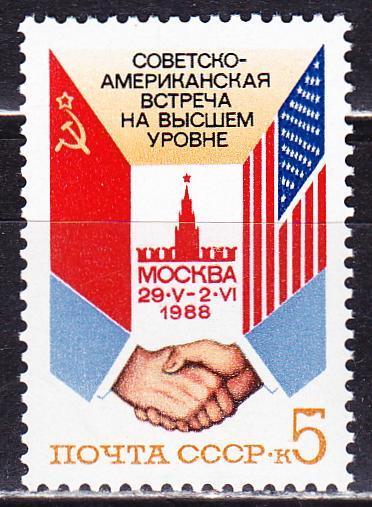 Тема: Российская Федерация в 1992–2012 ггНиже приведен перечень терминов. Все они, за исключением двух, получили распространение в России в период 1999 -2000 гг. Укажите термины, выпадающие из общего ряда.приватизация; 2) СНГ;  3) ваучер;  4) дефолт;  5) госприемка;  6) рабфакНиже приведен перечень фамилий политических деятелей. Все они, за исключением двух, были председателями Правительства РФ в 1990-е гг. Укажите порядковые номера, выпадающие из общего ряда.Е.М. Примаков;  2) Г.М. Маленков;  3) В.В. Жириновский;  4) В.С. Черномырдин;  5) С.В. Кириенко;  6) С.В. СтепашинКакие три из перечисленных событий произошли в период с 1992 по 2000 гг.?учреждение должности Президента СССРотказ государства от оплаты внутренних и внешних долгов (дефолт)принятие Конституции РФпровозглашение суверенитета Россиипроведение ваучерной приватизациимеждународный конфликт в Нагорном КарабахеПрочтите отрывок из указа Президента РФ и укажите его фамилию.«В соответствии с постановлением съезда народных депутатов РСФСР... постановляю:Осуществить со 2 января 1992 года переход в основном на применение  свободных рыночных цен и тарифов, складывающихся под влиянием спроса и предложения, на продукцию производственно-технического назначения, товары народного потребления, работы и услуги.Государственные закупки сельскохозяйственной продукции также производить по свободным (рыночным) ценам».Ниже приведен список терминов. Все они,  за исключением двух, непосредственно связаны с экономическими реформами 1990-х гг. Найдите термины, выпадающие из общего ряда.приватизация;  2) ваучер;  3) рыночная экономика; 4) либерализация цен; 5) национализация;  6) совнархозУкажите пропущенный термин.….................... - приватизационный чек, предназначенный для бесплатной передачи государственной собственности гражданам страны.Укажите пропущенный термин.…......................... - рост цен, связанный с чрезмерным увеличением находящихся в обороте бумажных денег по сравнению с реальным предложением товаров.Какие политические деятели являлись сторонниками рыночных реформ в РФ? Выберите три верных ответа.Г.А. ЗюгановБ.Н. ЕльцинМ.С. ГорбачевЕ.Т. ГайдарА.Б. ЧубайсГ.И. ЯнаевКакие из перечисленных событий произошли в период 1992-1999 гг.? Выберите три ответа.августовский путчлиберализация ценмонетизация льготприватизация государственной собственностидефолтукрепление вертикали властиПрочтите отрывок из выступления и укажите фамилию автора.«Я сделал все, что смог. Я ухожу. Не по здоровью,  а по совокупности всех проблем. Мне на смену приходит новое поколение — поколение тех, кто может сделать больше и лучше. В соответствии с Конституцией, уходя в отставку, я подписал Указ о возложении обязанностей Президента России на Председателя Правительства Владимира Владимировича Путина. В течение трех месяцев в соответствии с Конституцией он будет главой государства. А через три месяца состоятся выборы президента. Я всегда был уверен в удивительной мудрости россиян. Поэтому не сомневаюсь, какой выбор вы сделаете в конце марта 2000 года. Прощаясь, я хочу сказать каждому из вас: будьте счастливы. Вы заслужили счастье и спокойствие. С Новым годом! С новым веком, дорогие мои!»Прочтите отрывок из Указа Президента России о поэтапной конституционной реформе в РФ № 1400 и ответьте на вопросы А,Б, В.«В Российской Федерации сложилась политическая ситуация, угрожающая государственной и общественной безопасности страны. Прямое противодействие осуществлению социально-экономических реформ, открытая и повседневно осуществляемая в Верховном Совете обструкция политики всенародно избранного Президента Российской Федерации, попытки непосредственного осуществления функций исполнительной власти вместо Совета Министров со всей очевидностью свидетельствуют о том, что большинство в Верховном Совете Российской Федерации и часть его руководства открыто пошли на прямое попрание воли российского народа, выраженной на референдуме 25 апреля 1993года.Съезд и Верховный Совет предпринимают систематические и всё более активные усилия узурпировать не только исполнительную, но и даже судебную функции. В то же время ими до сих пор не только не создана законодательная основа реализации Федеративного договора, но
принимаемые решения зачастую противоречат федеративной природе Российского
государства.Конституционная реформа в Российской Федерации практически свёрнута. Верховный Совет блокирует решения Съездов народных депутатов Российской Федерации о принятии новой Конституции. В текущей работе Верховного Совета систематически нарушаются его регламент, порядок подготовки и принятия решений. Обычной практикой на сессиях стало голосование за отсутствующих депутатов, что фактически ликвидирует народное представительство...Основываясь на статьях 1,2,5, 121(5) Конституции Российской Федерации, итогах референдума 25 апреля 1993 года, постановляю:1.Прервать осуществление законодательной, распорядительно-контрольной функций Съездом народных депутатов Российской Федерации и Верховным Советом Российской Федерации. До начала работы нового двухпалатного парламента Российской Федерации — Федерального Собрания Российской Федерации — и принятия им на себя соответствующих полномочий руководствоваться указами Президентаи постановлениями Правительства Российской Федерации /.../Президент Российской Федерации /подпись/Москва, Кремль, 21 сентября /.../ года20:00 час. № 1400А) Кто и в каком году подписал Указ № 1400?Б) Назовите не менее трех аргументов, которые приводятся в Указе в обоснование того, что в стране сложилась  ситуация, угрожающая безопасности Российской Федерации. Какой единственный выход предложен в Указе?В) Какие последствия для государства и общества имел данный Указ? Назовите не менее трех таких последствий.В начале 1992 года президент Б.Н. Ельцин сформировал правительство молодых реформаторов во главе с Е.Т. Гайдаром. Правительство взяло курс на оздоровление экономики за счет ее ускоренного перевода на рельсы рыночного хозяйства. Предложенный ими курс стал называться «шоковой терапией». Укажите два положительных и два отрицательных результата этой политики.9*. В конце ХХ века Государственная Дума столкнулась с проблемами, которые стояли перед Государственными Думами начала ХХ века. Назовите две из них.Укажите, какие преимущества получила Дума конца ХХ века по сравнению с Думами начала века (назовите одно любое преимущество).ОтветыТема:Россия в 2000-е: вызовы времени и задачи модернизацииУстановите соответствие между  событиями и годами.Установите соответствие между  событиями и годами.Установите соответствие между событиями (процессами, явлениями) и участниками этих событий.Установите соответствие между событиями (процессами, явлениями) и участниками этих событий.Установите соответствие между событиями (процессами, явлениями) и участниками этих событий.Ниже приведен список терминов. Все они, за исключением двух, непосредственно связаны с реформой управления, начатой в 2004 году. Найдите «лишнее».новый порядок избрания губернаторов и депутатов Государственной Думы;  2) создание Общественной палаты;  3) терроризм;  4) борьба с коррупцией;  5) реформа укрупнения регионов;  6) упразднение ст. 6 Конституции СССР.Расположите в хронологической последовательности исторические события.Ввод войск ОВД в ЧехословакиюИзбрание В.В. Путина президентом РФ на первый срокОбъединение ФРГ и ГДРРасположите в хронологической последовательности исторические события.«Бархатные революции» в странах Центральной и Восточной ЕвропыПодписание российско-американского договора СНВ — 3Избрание президентом Д.А. МедведеваРасположите в хронологической последовательности исторические события.Провозглашение курса на «укрепление вертикали власти»Ваучерная приватизация в РоссииПровозглашение независимости КосовоПрочтите отрывок из выступления президента РФ перед Федеральным Собранием РФ и укажите его фамилию.«Одним из первых наших шагов по укреплению федерализма стало создание федеральных округов и назначение в них представителей Президента России. Суть этого решения — не в укрупнении регионов, как это иногда воспринимается или преподносится, а в укрупнении структур президентской вертикали в территориях. Не в перестройке административно-территориальных границ, а в повышении эффективности власти. Не в ослаблении региональной власти, а в создании условий для упрочения федерализма. Хочу особо подчеркнуть: с созданием округов федеральная власть не удалилась, а приблизилась к территориям».Какие события произошли в период 2000-2004 гг.? Выберите три ответа.Образование партии «Единая Россия»Учреждение семи федеральных округовПодписание Федеративного договораПроведение первых выборов в Государственную ДумуНачало работы Федерального СобранияУчреждение Государственного Совета3.2. текущий контрольРекомендуемые тестовые задания по темам.Тема:Первая мировая войнаТест 1.Выбери 1 правильный ответ из 4 предложенных1. Немецкий генеральный план ведения Первой мировой войны был разработан:1) О. Бисмарком;2) А. Шлиффеном;3) Ф. Фердинандом;4) Ф. Шехтелем.2. Укажите лишнее в приведенном предложении.В 1915г. на стороне Тройственного союза воевали:1) Австро-Венгрия;2) Болгария;3) Германия;4) Италия.3. Версальский мирный договор был подписан в:1) 1918г.;2) 1919г.;3) 1920г.;4) 1921г..4. Какое событие произошло раньше:1) план Юнга;2) план Дауэса;3) план «Барбаросса»;4) план «Ост».5. Поводом к началу Первой мировой войны послужило:1) затопление американского пассажирского судна «Лузитания»;2) всеобщая мобилизация в России;3) убийство эрцгерцога Франца Фердинанда;4) забастовочное движение в Германии.6. Декрет о мире, принятый II Всероссийским съездом Советов содержал призыв к :1) миру без аннексий и контрибуций2) сепаратному миру с Германией3) превращению империалистической войны в гражданскую4) присоединению России к Версальскому миру7. По Брестскому миру в 1918 году Советская Россия потеряла территории:
1) Польши, Литвы, часть Латвии и часть Белоруссии2) Латвии, Литвы, Эстонии3) Польши, Литвы, Финляндии4) Эстонии, часть Польши, Армении
8. Впервые танки были применены:1) австро-венгерской армией;2) русской армией;3) англо-французской армией;4) немецкой армией.9. Укажите лишнее в приведенном предложении.В 1916г. произошли такие крупные военные операции:1) битва под Верденом;2) Галицкая битва;3) Ютландское морское сражение;4) Брусиловский прорыв.10. Причины  Первой мировой войны.1) Обострение межимпериалистических противоречий2) Борьба за передел мира 3) Создание двух военно-политических союза (Антанта и Тройственный       союз)4) Все ответы верны11. Какие  цели были у России, в Первой  мировой войне?1) Захват новых колоний принадлежавших Англии и Франции2) Установить господство на Балканах, в проливах Босфор и Дарданеллы3) Разделить османскую империю4) Вернуть Эльзас и Лотарингию12. Какие  страны входили в Тройственный  союз?1) Англия, Франция, Россия2) США, Россия, Сербия3) Бельгия, Китай, Испания4) Германия, Австро-Венгрия, Италия13. Как  называлась тяжелая форма гриппа  которая унесла 27 млн. жизней? 1) итальянка2) испанка3) американка4) англичанка14. Крупнейшая  битва, где погибло 2 млн. человек?1) Верденская мясорубка2) Битва на Марне3) Битва на Сомме4) Отравление в районе Ипра15.Верховным главнокомандующим русской армии в начальный период первой мировой войны был:1) Николай II2) великий князь Николай Николаевич3) С.Д.Сазонов4) А.А.Брусилов
16. К 1914 году относится:1) гибель армии генерала А.В.Самсонова2) наступление армии генерала А.А.Брусилова3) вступление в войну США4) выход из войны в Италии
17) В 1914г. русские войска:1) заняли Берлин2) заняли Париж3) были выбиты немцами из Варшавы4) потерпели поражение в Восточной Пруссии18. Летом 1915 года новым главнокомандующим русской армией стал:
1) А.А.Брусилов2) М.В.Алексеев3) Николай II4) С.Д.Сазонов
19. К 1916 году относится:1) начало Первой мировой войны2) гибель русской армии в Восточной Пруссии3) наступление русской армии на Юго-Западном фронте4) конец Первой мировой войны
20. «Оборонцы» - это:1) партии, стоящие за участие в войне до победы2) большевики, согласные с лозунгом поражения своего правительства в войне
3) социалисты, выступающие за оборону Родины4) фракция в Думе, объединившая всех сторонников ведения «оборонительной» войны 21. Позиция большевиков в отношении Первой мировой войны выражалась в лозунге:
1) продолжение войны до победного конца2) превращение войны империалистической в гражданскую3) защиты Отечества от германского нашествия4) провозглашение «гражданского мира»22. Главнокомандующим Юго-Западного фронта в 1916 году был:
1) А.А. Брусилов2) Я.Г. Жилинский3) А.В.Самсонов4) П.К. Ренненкампф
23. Решающее воздействие на неудачи русской армии в 1915 году оказали:
1) суровые погодные условия2) нехватка снарядов3) наличие немецких шпионов при царском дворе4) бездарность военачальников24. Первая мировая война:1) привела к подъему революционного движения2) укрепила позиции правительства3) привела к спаду революционного движения4) укрепила авторитет династии Романовых25. Декрет о мире, принятый II Всероссийским съездом Советов содержал призыв к :1) миру без аннексий и контрибуций2) сепаратному миру с Германией3) превращению империалистической войны в гражданскую4) присоединению России к Версальскому миру26. По Брестскому миру в 1918 году Советская Россия потеряла территории:
1) Польши, Литвы, часть Латвии и часть Белоруссии2) Латвии, Литвы, Эстонии3) Польши, Литвы, Финляндии4) Эстонии, часть Польши, АрменииТест 2.Выберите 1 правильный ответ из 5 предложенных1. 28 июля  1914г., какой стране объявила войну Австро-Венгрия?1) Сербии2) Германии3) России4) Англии5)Франции2. Какого  числа Германия объявила войну  России?1) 5 августа2) 7 августа3) 1 августа4) 4 августа5) 3 августа3. Сколько  фронтов сформировалось в начале  войны?1) 32) 43) 54) 65) 14. Сколько  дней продолжалась Первая мировая  война?1) 15442) 15543) 15534) 15455) 14455. Какая  страна называлась мировым кредитором?1) Франция2) Англия3) США4) Германия5) Россия6. Сколько  человек погибло в годы Первой мировой войны?1) 10 млн. человек2) 20 млн. человек3) 27 млн. человек4) 19 млн. человек5) 9 млн. человек Тема: Межвоенный период (1918–1939)I вариантЧасть А1. Лига Наций была создана в1) 1919 г.
2) 1924 г.
3) 1936 г.
4) 1939 г.2. Какое из названных событий произошло в 1936 году?1) подписание Мюнхенского соглашения
2) вторжение японских войск в Маньчжурию
3) аншлюс Австрии Германией
4) заключение соглашения между Германией и Италией (ось «Берлин-Рим»)3. Какому из названных периодов в международных отношениях в свое время было дано определение «Эра пацифизма»?1) 1918-1919 гг.
2) 1924-1929 гг.
3) 1933-1936 гг.
4) 1938-1939 гг.4. Поводом для претензий Германии к Чехословакии в 1938 году была1) Рурская область
2) Клайпеда (Мемель)
3) Судетская область
4) Словакия5. Вскоре после вторжения итальянских войск в Эфиопию в 1935 году1) западные державы признали право И талии на занятые территории
2) в Эфиопию были направлены войска Лиги Наций
3) агрессия была осуждена в Лиге Наций
4) армия Эфиопии сумела изгнать агрессоров6. С какими двумя из названных государств СССР подписал в 1935 году договоры о взаимной помощи?1) Великобритания
2) Польша
3) Франция
4) Чехословакия7. Какие три из названных государств являлись участниками Антикоминтерновского пакта?1) Болгария
2) Германия
3) Италия
4) Польша
5) Япония8.  “Отцом турок” называли:1) Реза-хана2) Мустафу Кемаля3) М. Ганди4) Абдул-ХамидаЧасть В1. Установите соответствие между понятиями и названиями стран, к политике которых они относятся. К каждой позиции первого столбца подберите соответствующую ей позицию из второго столбца.ПонятияСтраныА) выплата репараций1) ВеликобританияБ) изоляционизм2) ГерманияВ) политика умиротворения3) Польша4) США

2. Дополните недостающую информацию, используя предлагаемые варианты ответов.А) Мюнхенское соглашение подписали А. Гитлер, В. Муссолини, Н. Чемберлен, __________.
Б) Аншлюс __________ (страна) Германией произошел в __________ году.
В) Государство Маньчжоу-Го во главе с __________ было провозглашено в результате агрессии __________ (страна) против __________ (страна).1) 1933 г.
2) Ф.Д. Рузвельт
3) Пу И
4) Чехословакия
5) Япония
6) 1938 г.
7) Э. Даладье
8) Австрия
9) Китай3.Заполните пропуски в таблице «На пути к мировой войне:1933 – 1939 гг.»4. Расскажите о столкновениях СССР и Японии на Дальнем Востоке в 1930-х гг. Каково их значение?
Тема: Межвоенный период (1918–1939)II вариант1. В каком году в Рапалло был подписан договор между СССР и Германией?1) 1918 г.
2) 1922 г.
3) 1935 г.
4) 1939 г.2. СССР являлся членом Лиги Наций в1) 1922-1935-гг.
2) 1924-1939 гг.
3) 1933-1941 гг.
4) 1934-1939 гг.3. Что из названного произошло в 1939 году?1) нападение Италии на Эфиопию
2) вступление Германии в Лигу Наций
3) подписание советско-германского договора о ненападении
4) Генуэзская международная конференция4. Что из названного было включено в Версальский договор?1) условия мира между Россией и Германией
2) устав Лиги Наций
3) соглашение о заключении Тройственного согласия
4) решение о передаче Эльзаса и Лотарингии под международный контроль5. Какая страна стала основным объектом японской агрессии в 1930-е гг.?1) Вьетнам
2) Индонезия
3) Китай
4) Корея6. В каких двух из названных событий участвовала Италия?1) подписание Мюнхенского соглашения
2) военная агрессия против Эфиопии
3) аншлюс Австрии
4) трехсторонние переговоры в Москве в 1939 г.7. Какие два из названных событий произошли в 1939 году?1) англо-франко-советские переговоры в Москве
2) установление дипломатических отношений между СССР и CШA
3) выход Японии из Лиги Наций
4) подписание советско-германского договора о дружбе и границе8. Периодом гражданской войны в Испании является:1) 1933-1937гг.2) 1936-1939гг.3) 1937-1941гг.4) 1934-1938гг.Часть В1. Установите соответствие между понятиями и названиями стран, к политике которых они относятся. К каждой позиции первого столбца подберите соответствующую ей позицию из второго столбца.ПонятияСтраныА) "Национальный блок"1) ИталияБ) кемалистская революция2) ГерманияВ) Латеранские соглашения3) Франция4)Турция2. Прочитайте отрывок из мемуаров Ш. де Голля и выполните задание.Гитлер не терял времени. Уже в октябре 1933 г. он порвал с __________ (А) и произвольно предоставил себе полную свободу действий в области вооружений. В 1934-1935 годах Германия предприняла огромные усилия в производстве оружия и укомплектовании своих вооруженных сил. Национал-социалистический режим открыто заявил о своем намерении разорвать __________ (Б) и завоевать «жизненное пространство». Для осуществления такой политики необходимо было располагать ударной армией. Гитлер, разумеется, готовил __________ (В).Выберите из предлагаемого перечня пропущенные названия, термины и запишите их номера под соответствующей буквой.1) Тройственный союз
2) Компьенское перемирие
3) всеобщая мобилизация
4) Лига Наций
5) Брестский мир
6) ариизация
7) Версальский договор3.Заполните пропуски в таблице «На пути к мировой войне:1933 – 1939 гг.»4.Какие действия Германии и Италии в 1930-х гг. обостряли политическую ситуацию в Европе и нарушали условия Версальского договора? Почему Лига Наций не смогла принять меры против агрессоров?Тема: Вторая мировая войнаПравильный вариант ответа отмечен знаком +1. Каковы хронологические рамки Второй мировой войны?+ 1939-1945 гг.- 1941-1945 гг.- 1940-1945 гг.2. Какое из перечисленных государств вошло в состав антигитлеровской коалиции лишь на заключительном этапе Второй мировой войны?- Канада+ Румыния- Китай3. Какое событие стало началом Второй мировой войны?- подписание пакта Молотова-Риббентропа+ нападение Германии на Польшу- аннексия Гитлером Судетской области4. В какие годы шла советско-финская война?- 1937-1939 гг.- 1940-1941 гг.+ 1939-1940 гг.5. Как назывался комплекс финских оборонительных укреплений на Карельском перешейке, считавшихся неприступной преградой для советских войск?- VKT-линия- Зимняя линия+ линия Маннергейма6. Как называлась планировавшаяся Гитлером десантная операция по вторжению на Британские острова?- "Волчья стая"+ "Морской лев"- "Северный ветер"7. В каком году к власти в Германии пришла фашистская партия во главе с Гитлером?+ 1933 г.- 1935 г.- 1938 г.8. Какому наказанию был подвергнут СССР за вторжение в Финляндию?- введение экономических санкций+ исключение из Лиги Наций- закрытие советских посольств в западных странах9. Какой полуостров получал СССР в аренду по итогам советско-финской войны?+ Ханко- Кургальский п-ов- Луунемитест 10. В каком году между Германией, Великобританией, Францией и Италией было подписано Мюнхенское соглашение, получившее образное название "Мюнхенский сговор"?+ 1938 г.- 1939 г.- 1935 г.11. У какой монгольской реки в 1939 г. произошло военное столкновение советских и японских войск?- Менза+ Халхин-Гол- Туул12. В каком году в состав СССР были включены прибалтийские государства (Эстония, Латвия и Литва)?+ 1940 г.- 1941 г.- 1937 г.13. Сколько республик входило в состав СССР в 1940 г.?+ 16- 12- 1014. В каком году были заключены договоры о ненападении между СССР, Францией и Чехословакией?- 1931 г.- 1934 г.+ 1935 г.15. В каком году состоялась Тегеранская конференция?+ 1943 г.- 1944 г.- 1945 г.16. Когда произошло нападение фашистских войск на Советский союз (начало Великой Отечественной войны)?- 9 мая 1941 г.+ 22 июня 1941 г.- 15 июля 1941 г.17. Какой советский дипломат был чрезвычайным и полномочным представителем СССР в Германии с конца 1940 г. до начала Великой Отечественной войны?+ В. Г. Деканозов- А. А. Шкварцев- В. А. Зорин18. В каком году между Германией и Японией был заключен Антикоминтерновский пакт?- 1933 г.- 1935 г.+ 1936 г.19. Какое название носил фашистский план нападения на Советский Союз?- "Винтергевиттер"+ "Барбаросса"- "Драуфгенгер"тест-20. Какой фронт стал ареной главных сражений Второй мировой войны?- Западный- Африканский+ Восточный21. Какая страна не входила в состав Тройственного пакта?- Италия- Япония+ Испания22. Какой советский политический деятель был народным комиссаром иностранных дел СССР в 1939-1946 гг.?- А. Я. Вышинский- А. А. Громыко+ В. М. Молотов23. Кто в 1940 г. сменил К. Е. Ворошилова на посту наркома обороны СССР?+ С. К. Тимошенко- Г. К. Жуков- Н. А. Булганин24. Какой немецкий генерал-фельдмаршал был командующим группой армий "Центр" на момент вторжения в СССР?- В. Лееб- Г. Рундштедт+ Ф. Бок25. Какой советский генерал был командующим Западным военным округом в начале Великой Отечественной войны?- И. И. Федюнинский+ Д. Г. Павлов- А. И. Еременко26. Сколько германских дивизий было сосредоточено на границе с СССР перед нападением?+ 190- 100- 15027. Укажите дату открытия союзниками Второго фронта (высадка в Нормандии):+ июнь 1944 г.- август 1944 г.- июль 1943 г.28. Кто был назначен командующим образованного сразу же после нападения фашистской Германии Юго-западного фронта?- М. М. Попов- И. В. Тюленев+ М. П. Кирпонос29. Укажите дату капитуляции Японии (конец Второй мировой войны):- 14 августа 1945 г.- 25 августа 1945 г.+ 2 сентября 1945 г.тест_30. Какой поэт был автором текста песни "Священная война", ставшей гимном советского народа в годы Великой отечественной войны?- А. Т. Твардовский+ В. И. Лебедев-Кумач- Э. А. Асадов31. Кто возглавлял Народный комиссариат Военно-морского флота в 1939-1946 гг.?- И. С. Исаков- С. Г. Горшков+ Н. Г. Кузнецов32. Кому приписывают следующую фразу: "Велика Россия, а отступать некуда. Позади Москва!"?+ В. Г. Клочкову- И. В. Панфилову- А. М. Матросову33. По какому японскому городу США впервые в истории человечества нанесли атомный удар?- Нагасаки- Токио+ Хиросима34. В каком сражении советские войска впервые применили новое оружие – реактивные установки?- Белостокско-Минское+ Смоленское- Витебское35. В каком фашистском концентрационном лагере над входом "красовалась" надпись: "Каждому свое"?+ Бухенвальд- Освенцим- Майданек36. Как называлась операция советского командования по уничтожению фашистских войск на сталинградском направлении?- "Искра"+ "Уран"- "Полярная Звезда"37. Когда было начато строительство оборонительной линии германских войск "Пантера-Вотан" ("Восточный вал")?- май 1943 г.- июль 1943 г.+ август 1943 г.38. Укажите дату проведения Ялтинской (Крымской) конференции союзных держав:+ февраль 1945 г.- ноябрь-декабрь 1943 г.- июль 1944 г.39. Какого числа советские разведчики водрузили Красное знамя Победы над Рейхстагом?+ 30 апреля 1945 г.- 2 мая 1945 г.- 9 мая 1945 г.тест*40. Что послужило непосредственным поводом вступления США во Вторую мировую войну?- установление японского протектората над Индокитаем- назначение премьер-министром Японии ХидэкиТодзе+ нападение Японии на Перл-ХарборТема: Советский Союз в 1920–1930-е гг.Вариант 11. Чем был вызван переход от политики «военного коммунизма» к нэпу?1) глубоким экономическим кризисом в стране2) стремлением большевиков к мировой революции3) попытками помещиков и буржуазии вернуть дореволюционные порядки4) необходимостью приспособить экономику к нуждам военного времени2. В чем состояла суть новой экономической политики?1) в расширении госсектора в экономике2) в создании многоукладной экономики3) в переходе к правовому государству4) в демократизации всех сторон жизни общества3. К нэпу относится:1) всеобщая трудовая повинность 3) натурализация оплаты труда4) запрещение найма рабочей силы     4) свобода частной торговли4. Что произошло 30 декабря 1922 г.:1) была принята советская Конституция;    3) умер В.И.Ленин;2) закончилась Гражданская война;             4) был образован СССР5. Установите соответствие между фамилиями деятелей культуры и сферой их деятельности. К каждой позиции первого столбца подберите соответствующую позицию второго и запишите в таблицу выбранные цифры под соответствующими буквами.ДЕЯТЕЛИ КУЛЬТУРЫ                                                     СФЕРЫ ДЕЯТЕЛЬНОСТИA) Г.М.Козинцев                                                          1)  наукаБ) И.Дунаевский                                                           2) киноискусствоB)  А.Ф.Иоффе 3) музыкаГ) М.Зощенко                                                               4)   архитектура5)   литература6. Началом сплошной коллективизации стал:1) 1927 г.       2) 1928 г.      3) 1929 г.      4) 1930 г.7. Какое событие произошло ранее других?1) коллективизация сельского хозяйства2) Кронштадтский мятеж3) образование СССР4) начало стахановского движения8. Первая Конституция СССР1) подтверждала унитарное устройство государства2) устанавливала всеобщие демократические выборы3) закрепляла диктатуру пролетариата и крестьянства4) большую часть полномочий оставляла в ведении республик9.Что из указанного было одним из результатов индустриализации в СССР?1) отсутствие машиностроительной отрасли2) увеличение экспорта машиностроительной продукции3) создание мощной оборонной промышленности4) появление жесткой цензуры10. Что из перечисленного было одним из результатов подписания в 1939 года советско-германского договора о ненападении?1) исключение СССР из Лиги Наций2) отсрочка нападения Германии на СССР3) вхождение СССР в Организацию Объединенных наций4) отсрочка нападения Германии на Польшу11. В каком году произошло столкновение СССР и Японии у реки Халхин-гол: 1) 1938 г.              2) 1939 г.               3) 1940 г.             4) 1941 г.12. Где советская делегация заявила следующее? «Российская делегация явилась сюда не для того, чтобы пропагандировать свои...теоретические воззрения, а ради вступления в деловые отношения с правительствами и торгово-промышленными кругами всех стран на основе взаимности, равноправия и полного и безоговорочного признания».1) на II Всесоюзном съезде Советов 3) на Генуэзской конференции2) на переговорах в Брест-Литовске 4) на конгрессе Коминтерна13. Установите соответствие между понятиями и их определениями. К каждому элементу первого столбца подберите соответствующий элемент второго столбца.14. Достижение отечественной культуры 1920-х1) создание творческого объединения «Мир искусства»2) открытие Большого театра3) пьесы А.П. Чехова «Три сестры» и «Вишневый сад»4) фильмы С. Эйзенштейна «Броненосец Потемкин»15. Кто из деятелей культуры поддержал советскую власть в 20-х гг.?1) И.А. Бунин 3) С.С. Прокофьев2) Ф.И. Шаляпин 4) В.В. Маяковский16. Что было одним из важных направлений внутренней политики государства в области культуры 20-е гг.?1) реставрация памятников культуры2) введение закона об обязательном высшем образовании3) ослабление партийного контроля над духовной жизнью общества4) ликвидация неграмотности17. Как называется установленный государством обязательный платеж, взимаемый с крестьянских хозяйств?18. Как называлась международная революционная пролетарская организация, объединявшая компартии разных стран?19. Сборник публицистических статей, опубликованных в Праге в 1921 г. представителями русской эмиграции, получил название ____________.20.Рассмотрите изображение и выполните задание.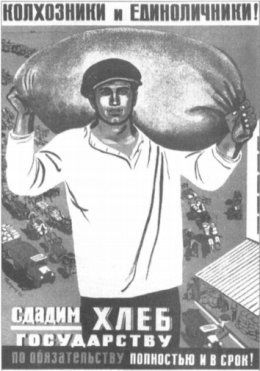 Укажите событие, которому посвящен данный плакат.1) новая экономическая политика 3) гражданская война2) коллективизация 4) политика военного коммунизма21. В газете «Правда» 2 марта 1930 г. была напечатана статья «Головокружение от успехов», местным советским и партийным руководителям предлагалось устранить «перегибы на местах», нарушавшие главный курс коммунистической партии в сельском хозяйстве.а) Укажите фамилию автора статьи.б) Как назывался курс советского руководства в сельском хозяйстве, осуществлявшийся в этот период времени?Часть С Прочитайте отрывок из «Открытого письма Сталину» Ф.Раскольникова 17 августа 1939г. и и выполните задания С1, С2, СЗ, С4. Используйте в своих ответах информацию источника, а также знания из курса истории.«Никто в Советском Союзе не чувствует себя в безопасности. Никто, ложась спать, не знает, удастся ли ему избежать ночного ареста. Никому нет пощады. Правый и виноватый, герой Октября и враг революции, старый большевик и беспартийный, колхозный крестьянин и полпред, народный комиссар и рабочий, интеллигент и Маршал Советского Союза – все в равной мере подвержены ударам Вашего бича, все кружатся в дьявольской кровавой карусели. Как во время извержения вулкана огромные глыбы с треском и грохотом рушатся в жерло кратера, так целые пласты советского общества скрываются и падают в пропасть »С1.О какой черте сложившейся в СССР тоталитарной системы идёт речь в документе?С2. Перечислите властные структуры, выполнявшие репрессивные функции в 1920-1930-е гг.С3. Каковы были основные направления репрессий (не менее трёх направлений)? Приведите примеры их осуществления в 1920-1930 е гг.Ответы1244231412332233421444ПродналогКоминтернСмена вех2а) Сталин.б) Коллективизация.в) Нарушение принципа добровольности, допущенное на местах при организации колхозов (насильственная коллективизация, принуждение к вступлению в колхозы).Вариант II.Ответы4412513421211134213114Культурная революция«полоса признания»Кулак2а)Декрет об отделении церкви от государства и школы от церкви,1918 г.б) Антирелигиозная пропаганда, национализация церковного имущества, вытеснение церкви из образования, репрессии против священнослужителей, дискриминация верующих.в) Ни один гражданин, открыто верующий в Бога, не мог продвинуться по служебной лестнице.Тема: Великая Отечественная война. 1941–1945Вариант 11 Официальная дата начала ВОВа) 1 сентября 1939б) 30 августа 1939в) 23 августа 1940Ответ: а2 Период Прибалтийской стратегической оборонительной операции:а) 23 июнь – 9 июль 1941б) 22 июнь – 9 июль 1941в) 24 июнь – 9 июль 1941Ответ: б3 13 апреля 1945 г была взята столицаа) Венаб) Прагав) РимОтвет: а4 Причина неудач Красной Армии в первые месяцы войны:а) Превосходство немецкой армии в численности войск и боевой техникеб) Слабая оборонав) Переоценка собственных сил и недооценка возможностей противника.Ответ: в5 В чем заключалось значение битвы за Москву?а) Был сорван план молниеносной войныб) Был открыт второй фронт в Европев) Стратегическая инициатива перешла в руки советского командования.Ответ: а6 В каком году СССР превзошел Германию по выпуску военной продукции:а) В конце 1942 г.б) В середине 1943 г.в) начале 1944 г.Ответ: а7 План «Барбаросса» предусматривал:а) Деление СССР на отдельные государстваб) Рабство всей Европыв) Уничтожение единого государства, колонизацию европейской части СССР.Ответ: в8 Какая из битв Великой Отечественной войны относится к периоду коренного перелома:а) Курская битваб) Битва под Москвойв) Битва за Берлин.Ответ: а9 Где был открыт второй фронт?а) Францииб) Румыниив) ЮгославииОтвет: а10 Боевые действия продолжалисьа) 1428 днейб) 1418 днейв) 1420 днейОтвет: б11 Все из перечисленных международных конференций относится к событиям Великой Отечественной войны:а) Потсдамскаяб) Крымскаяв) Тегеранская.Ответ: да12 22 августа 1944 г началась операция «Багратион» советских войск по освобождениюа) Белоруссииб) Молдовыв) ЭстонииОтвет: а13 Название «Великая Отечественная война» стало использоваться в СССР после радиообращения Сталина к народу:а) 3 июля 1941б) 2 июля 1941в) 1 июля 1941Ответ: а14 К причинам победы над фашистской Германией можно отнести:а) Проведение всех основных военных операций против Германии в зимнее времяб) Военная слабость Германии и ее союзниковв) Патриотизм советских граждан.Ответ: вВариант 215 Дата начала войны СССР с Япониейа) 9 мая 1945б) 8 августа 1945в) 2 сентября 1945Ответ: б16 Дата поднятия Знамя Победы над рейхстагом:а) 30 апреля 1945г.б) 2 мая 1945 г.в) 8 мая 1945 г.Ответ: а17 С какой страной до сих пор не подписан мирный договор?а) С Финляндиейб) С Япониейв) С ВенгриейОтвет: б18 Во время ВОВ сколько погибло граждан СССР?а) 27 млн.б) 25 млн.в) 30 млн.Ответ: а19 Одна из стран, которая была союзником фашисткой Германииа) СШАб) Польшав) ВенгрияОтвет: в20 Какого числа была создана Ставка Главного Командования?а) 23 июня 1941б) 22 июня 1941в) 24 июня 1941Ответ: а21 Где состоялась Крымская конференция руководителей СССР, США и Великобритании?а) Ялтаб) Симферопольв) СевастопольОтвет: а22 Период блокады Ленинградаа) 7 сентября 1941- 27 января 1944б) 8 сентября 1941- 27 января 1944в) 6 сентября 1941- 27 января 1944Ответ: б23 Красная Армия освободила Освенцима) 27 января 1945б) 27 января 1944в) 27 января 1943Ответ: а24 Второй этап наступления на Москвуа) 15 ноябряб) 17 ноябряв) 16 ноябряОтвет: в25 Где проходила Висло-Одерская операция?а) Польшаб) Румынияв) ВенгрияОтвет а26 Когда был подписан пакт Молотова – Риббентропаа) 23 августа 1940б) 23 августа 1938в) 23 августа 1939Ответ в27 Верх-Исетский завод в годы войны был одним из флагманов промышленностиа) Ленинградаб) Екатеринбургав) ИркутскаОтвет б28 В какой газете была опубликована песня Вас. Лебедева-Кумача «Священная война»?а) «Известия»б) «Красная звезда»в) «Правда»Ответ а29 Лучшие полководческие качества в наступательных операциях проявила) А.И. Антоновб) А.И. Еременков) И.С. КоневОтвет в30 Был подписан акт о безоговорочной капитуляции Германииа) 8 мая 1945б) 9 мая 1945в) 7 мая 1945Ответ а3.3 Критерии оценки заданий:Устный, письменный ответОтметка «5» выставляется в том случае, если учащийся в полном объеме выполняет предъявленные задания и демонстрирует следующие знания и умения:• осуществлять поиск информации, представленной в различных знаковых системах;• логично, развернуто отвечать как на устный вопрос, так и на вопросы по историческому источнику;• соотносить исторические события, процессы с определенным периодом истории России и всеобщей истории, определять их место в историческом развитии страны и мира;• анализировать, сравнивать, обобщать факты прошлого и современности, руководствуясь принципом историзма;• давать оценку исторических событий и явлений, деятельности исторических личностей (значение, уроки, вклад в мировую историю, соответствие критериям нравственности);• сопоставлять различные точки зрения на исторические события, обосновывать свое мнение;• применять исторические знания при анализе различных проблем современного общества;• толковать содержание основных терминов исторической и общественно-политической лексики;• демонстрировать знание основных дат отечественной истории;• составлять краткий (тезисный) план предлагаемого к изучению материала;• оформлять контурную карту в соответствии с полнотой требований заданий (легенды);• читать карту, ориентируясь в историческом пространстве и времени;• преобразовывать текстовую информацию в иную (график, диаграмма, таблица);Отметка «4» выставляется в том случае, если учащийся• показывает предъявляемые требования, как и к ответу на «отлично», но при ответе допускает неточности, не искажающие общего исторического смысла;• демонстрирует знание причинно-следственных связей, основных дат;• дает определения прозвучавшим при ответе понятиям;• не достаточно полно и уверенно владеет хотя бы 1-2 требуемыми практическими умениями при работе с исторической картой и историческим источником.Отметка «3» выставляется в том случае, если учащийся• демонстрирует общие представления об историческом процессе;• путается в датах, допускает неточности в определении понятий;• показывает верное понимание отдельных элементов исторического содержания на основе частичного использования необходимых умений;• отсутствует логически построенный и продуманный ответ;• не умеет сопоставлять исторические события в России с событиями всеобщей истории;• не показывает знание различных точек зрения, существующих по проблеме;Отметка «2» выставляется в том случае, если учащийся не продемонстрировал никаких знаний либо отказался отвечать.Требования к оценке:оценка должна быть объективной и справедливой, ясной и понятной для обучаемого,оценка должна выполнять стимулирующую функцию,оценка должна быть всесторонней.Критерии оценки тестового задания:90-100% - отлично «5»;70-89% - хорошо «4»50-69% - удовлетворительно «3»;      менее 50% - неудовлетворительно «2»Оценочные средства промежуточной аттестацииДифференцированный зачет проходит в форме теста по двум вариантам. Допуском к зачету является сдача всех конспектов и задолжностей по текущему контролю.Вариант 11. В каком веке Россия стала великой морской державой?1) XVI в.   2) XVII в.   3) XVIII в.   4) XIX в.2. Важнейшая историческая заслуга князя Ивана Калиты состояла в1) принятии первого свода законов «Русская правда»2) освобождении Руси от ордынской зависимости3) создании первого общерусского Судебника4) усилении роли Москвы как центра объединения русских земель3. Укажите год, с которым связано начало династии Романовых:1) 1649;                     2) 1645;        3) 1654;                   4) 1613.4. Что из названного относится к результатам политики Петра I в области образования?1) появление светских учебных заведений2) введение всеобщего начального образования3) учреждение женских школ и училищ4) создание сети университетов в крупных городах5. Кто стоял во главе русских войск, одержавших победу на льду Чудского озера?1) Дмитрий Донской;           2) Александр Невский;          3) Иван Калита;4) Иван III.6. Что из названного произошло в XIX веке?1) упразднение патриаршества2) учреждение коллегий3) провозглашение России империей4) отмена крепостного права7. «Мы были дети 1812 года» – так говорили о себе1) славянофилы            2) марксисты              3) декабристы           4) народовольцы8. Как назывался учрежденный в 1810 г. законосовещательный орган государственной власти?1) Государственный Совет2) Государственная Дума3) Высочайший Сенат4) Святейший Синод9. .»Соборное уложение» царя Алексея Михайловича было принято в1) 1649 г.2) 1645 г.3) 1646 г.4) 1647 г.10. Прочтите отрывок из воспоминаний публициста Ю.Ф.Самарина и укажите имя императора, о начале царствования которого идет речь.«Прошлое царствование началось с того, что в один морозный день, на Дворцовой площади, облетел лучший цвет целого поколения. В развитии нашей общественности последовал насильственный перерыв».1) Павел Петрович2) Александр Павлович3) Константин Павлович4) Николай Павлович11. Основным соперником Московского княжества в борьбе за главенство в Северо – Восточной Руси было(а):1) Рязанское княжество;2) Тверское княжество;3) Суздальско-Нижегородское княжество;4) Новгородская земля.12. Какой из перечисленных ниже органов власти был создан во время правленияПетра I?1) Государственный Совет;2) Государственная Дума;3) Верховный тайный Совет;4) Сенат.13. Завершивший Русско-турецкую войну Берлинский конгресс, на котором России удалось отстоять независимость Черногории, добиться автономии для Северной Болгарии, состоялся в:1) 1815 г.;    2) 1856 г.;    3) 1878 г.;   4) 1905 г.14. Время перехода крестьян от одного владельца к другому, установленное судебником 1497 года, носило название:1) пожилое2) погост3) отходничество4) Юрьев день15. Титул «государя всея Руси» принял:1) Иван Калита                    2) Василий II                 3) Василий Темный             4) Иван III16. Продвижение русских в Сибирь в XVII в. связано с именем1) Ермака Тимофеевича2) Семена Дежнева3) Степана Разина4) Витуса Беринга17. Манифест 19 февраля 1861 г. подписал:1) Александр I;2) Николай I;3) Александр II;4) Николай II.18. К истории Крымской войны относятся:1) Синопская битва, оборона Севастополя;2) Бородинская битва, Тарутинский марш-маневр;3) битва под Аустерлицем, оборона Севастополя;4) битва под Нарвой, Лейпцигская битва.19. Даты 1801 г., 1825 г., 1855 г., 1881 г. относятся к:1) процессу освобождения крестьян;2) началу царствований российских императоров;3) реформам государственного управления;4) этапам промышленного переворота в России.20. Какое решение принял М.И. Кутузов в 1812 г. в деревне Фили:1) дать сражение у реки Березины;2) вывести войска из Москвы без боя;3) заключить мирное соглашение с Наполеоном;4) дать сражение при Бородине.Часть 2В1. Расположите в хронологическом порядке следующие события. Укажите ответ в виде последовательности буквенных обозначений выбранных элементов.А) стояние на реке УгреБ) Куликовская битваВ) Ледовое побоищеГ) Полтавская битваВ2. Прочтите отрывки из трудов историков и назовите правительницу, к которой относятся эти характеристики:Н.М. Карамзин: «Европа с удивлением читает ее переписку с философами, и не им, а ей удивляется. Какое богатство мыслей и знаний, какое проницание, какая тонкость разума, чувства и выражений».П.А. Вяземский: «Европейская пресса была ее смиренной и покорной служанкой. Все выдающиеся политические  и литературные деятели ее эпохи были ей преданы. Вольтер, Д-Аламбер и многие другие писали как бы под ее диктовку и были глашатаями ее политических воззрений, ее побед и ее завоеваний».В3. Расположите в хронологическом порядке следующие события:1) Бородинское сражение2) начало Отечественной войны3) Восстание декабристов4) Учреждение министерствВ4. Прочтите отрывок из воспоминаний великого князя Александра Михайловича и напишите имя императора, о смерти которого рассказывается.«Воскресенье, 1 марта 1881 года мой отец поехал, по своему обыкновению, на парад в половине второго. Мы же, мальчики, решили отправиться…кататься на коньках.Ровно в три часа раздался звук сильнейшего взрыва.— Это бомба! – сказал мой брат Георгий.В тот же момент еще более сильный взрыв потряс стекла окон в  нашей комнате… Через минуту в комнату вбежал запыхавшийся лакей.— Государь убит! – крикнул он.В5. Прочтите отрывок из сочинения Н.М. Карамзина и укажите, о каком церковном деятеле идет речь:«Сей святой старец… предсказал Дмитрию кровопролитие ужасное, но победу… окропил святою водою всех бывших с ним военачальников и дал ему двух иноков в сподвижники, именем Александра Пересвета и Ослябю…»В6. Прочтите отрывок из дневниковых записей очевидца со¬бытий и напишите название войны, о которой идет речь в при¬веденном документе:«Доверие ко всем начальствующим лицам сильно подорвано. Однако Скобелева все единогласно восхваляют… Несомненно, что атака Плевны была ведена замечательно неискусно… Скобелев со своим маленьким отрядом действовал… отдельно и самостоятельно. Резервов не было. Тридцать шесть эскадронов кавалерии в бездействии стояла на флангах вместо того, чтобы захватить пути сообщения Плевны с Видином и Софиею».В7. Прочтите отрывок из сочинения историка Н.М. Карамзина и укажите князя, о котором идет речь в приведенном отрывке.«…Ибо никто из потомков Ярослава Великого, кроме Мономаха и Александра Невского, не был столь любим народом и боярами, как он, за его великодушие, любовь ко славе отечества, справедливость, добросердечие. Воспитанный среди опасностей и шума воинского, он не имел знаний, почерпанных в книгах, но знал Россию и науку правления; силою одного разума и характера заслужил от современников имя орла высокопарного в делах государственных; словами и примером вливал мужество в сердца воинов… Современники особенно удивлялись его смирению в счастии. Какая победа в древние и новые времена была славнее победы над Мамаем, где каждый россиянин сражался за отечество и ближних?»1) Иван Третий2) Дмитрий Донской3) Дмитрий Пожарский4) Юрий ДолгорукийВариант 21. Как называлась первая русская летопись?1) “Слово о полку Игореве2) “Повесть временных лет” Нестора3) “Поучение детям» Владимира Мономаха4) “Слово о законе и благодати2. Что такое вотчина?1) землевладение дворян2) землевладение опричников, выдаваемое за заслугу3) землевладение бояр и князей, передаваемое по наследству4) землевладение воевод3. Первое столкновение русских с монголо-татарами произошло в районе реки:1) Сити;             2) Оки;         3) Угры;         4) Калки;      5) Вожи.4. Укажите имя предводителя крестьянской войны, произошедшей во второй половине XVII в?1) Иван Болотников2) Емельян Пугачёв3) Кондратий Булавин4) Степан Разин5. При Иоане IV Грозном в России:1) складывается система приказов2) проводится министерская реформа3) вводится “Табель о рангах»4) происходит присоединение к России средней Азии6. Какое историческое лицо сыграло значительную роль в период “смутного времени”?1) Малюта Скуратов2) Александр Меньшиков3) Козьма Минин4) Ермак Тимофеевич7. Какая черта характерна для абсолютной монархии, существовавшей в России в XVIII веке?1) неограниченная власть монарха2) самостоятельность местной власти3) четкое распределение государственной власти на законодательную, исполнительную и судебную4) большая роль патриарха в государственном управлении8. Понятие «церковный раскол» возникло в царствование1) Федора Алексеевича2) Алексея Михайловича3) Петра I4) Екатерины II9. Зарождение “политики просвещенного абсолютизма” в России связывают с эпохой управления:1) Петра I  2) Елизаветы Петровны  3) Екатерины II  4) Александра I10. Когда Россия завоевала выход к Черному морю?1) в результате войны с Крымским ханством в 1661 году2) в результате присоединения украинских земель в 1654 году3) в результате войны с Турцией в 1768-1774 годах4) в результате войны с Турцией в 1806-1812 годах11. Когда и кто в России впервые принял царский титул?1) 1505-Иван III2) 1547-Иван IV3) 1721-Петр I4) 1762-Петр III12. В начале царствования он мечтал дать народу конституцию; при нем был принят указ о вольных хлебопашцах, открывались новые университеты, лицеи. Имя этого царя:1) Петр I2) Павел I3) Александр I4) Николай I13. Принятая в годы правления Николая I в качестве официальной идеологии система взглядов основывалась на положении:1) «сила власти — царю, сила мнения — народу!»2) «Москва — третий Рим, а четвертому не бывать»3) «православие, самодержавие, народность»4) «сначала успокоение, потом реформы»14. Выступление Северного общества дворянства началось:1) 25 ноября 1926 г.;   2)14 декабря 1825 г.;   3) 25 декабря 1825 г.    4) 19 февраля 1825г.15. Оборона Севастополя относилась к событиям войны, проходившей в:1) 1812 – 1815 гг.;  2) 1813 – 1814 гг.;  3) 1853 – 1856 гг.;   4) 1877 – 1878 гг.16. Кто такие западники?1) религиозная секта2) сторонники особого исторического пути России3) Представители западноевропейских стран-инвесторов в экономику России4) сторонники западноевропейского пути развития России17. Основателем Московского княжества был:1) Дмитрий Донской;2) Юрий Долгорукий;3) Даниил Александрович;4) Александр Невский.18. Это НЕ относится к мероприятиям Петра I:1) учреждение Сената;2) создание навигацкой школы;3) отмена местничества;4) реформа алфавита.19. Существовавшая в России с XV до конца XVII в. Система распределения служебных мест в соответствии со знатностью рода носила название1) местничества2) кормления3) земщины4) рекрутчины20. В Болгарии в районе Шипки был воздвигнут обелиск в память о русско-болгарском содружестве в годы:1) Русско-турецкой войны 1806 – 1812 гг.;2) Крымской войны;3) Русско-турецкой войны 1877 – 1878 гг.;4) Первой мировой войны.Часть 21.Какое событие произошло позже всех других?1) создание Сената;2) учреждение московского университета;3) основание Санкт-Петербурга;4) Полтавская битва.2. Установите правильное соответствие:1) 1462 г.    2) 1480 г.   3) 1236 г.   4) 1497 г.  5) 1147 г.а) начало монголо-татарского нашествияб) первое упоминание о Москвев) начало правления Ивана IIIг) стояние на реке Угред) Судебник Ивана III3. Прочтите отрывок из сочинения историка В.О. Ключевского и укажите, к кому относится эта характеристика.«При доброте и мягкости характера     это уважение                                                                                                                                                                                                                                                                                                                                                                                                                        к человеческому достоинству в подданном производило обаятельное действие на своих и чужих и заслужило ему прозвище «тишайшего царя». Иностранцы не могли надивиться тому, что этот царь при беспредельной власти своей над народом, привыкшим к полному рабству, не посягнул ни на чье имущество, ни чью жизнь, ни на чью честь».1) Алексею Михайловичу2) Петру Алексеевичу3) Михаилу Фёдоровичу4) Петру Федоровичу4. Почтите отрывок из сочинения историка В.О. Ключевского и укажите, кому была открыта дорога к престолу после описываемого заговора:«Однако главная причина падения Лжедмитрия I была другая. На собрании заговорщиков накануне восстания бояре откровенно заявили, что признали Лжедмитрия только для того, чтобы избавиться от Годунова. Большим боярам нужно было создать самозванца, чтобы низложить Годунова, а потом низложить и самозванца, чтобы открыть дорогу к престолу одному из своей среды. Они так и сделали».5. Прочтите отрывок из дневника современника и назовите императора о правлении которого идет речь:«Какие невероятные успехи сделала Россия в нынешнее царствование!…Тут вот публичное судопроизводство, гласные, присяжные, адвокатура…и все это – создание того государя, которого упрекают в слабости. Если между нашими правительственными лицами есть кто-нибудь, желающий блага России, то это государь»6. Прочтите отрывок из записок современника и напишите название войны XIX века, о которой в нем говорится:«Грустно…я болен Севастополем…Мученик – Севастополь!…Что стало с нашими морями?…Кого поражаем мы? Кто внимает нам? Наши корабли потоплены, сожжены или заперты в наших гаванях. Неприятельские флоты безнаказанно опустошают наши берега…Друзей и союзников у нас нет»7. Прочтите отрывок из сочинения современного историка и укажите, как назывались в древней Руси сборы, о которых идет речь:«Большую часть зимы князья и дружина ездили по городам, крупным селам, собирая с городских и крестьянских общин-вервей серебро, меха, продовольствие и различные товары. Съестные припасы шли на содержание дружины, а другие товары отправляли в Киев, а оттуда весной везли на продажу в Царьград и другие города…»Ответы:Вариант 1: А1-3, А2-3, А3-4, А4-1, А5-2, А6-4, А7-3, А8-1, А9-1, А10-4, А11-2, А12-4, А13-3, А14-4, А15-4, А16-1, А17-3, А18-1, А19-2, А20-2.Часть 2 В1-ВБАГ, В2- Екатерина II, В3-4213, В4- Александр II, В5- Сергий Радонежский, В6- Русско-турецкая война 1877-1878гг., В7-2.Вариант 2: А1-2, А2-3, А3-4, А4-4, А5-1, А6-3, А7-1, А8-2, А9-3, А10-3, А11-2, А12-3, А13-3, А14-2, А15-3, А16-4, А17-2, А18-3, А19-1, А20-3.Часть 2 В1-2, В2 -1в2г3а4д5б, В3-1, В4- Василий Шуйский, В5- Александр II, В6 –Крымская (восточная) война 1853-1856гг., В7- полюдье.Критерии оценки промежуточной аттестации.Правильных ответов от 12-14 оценка 3(удовлетворительно)от 15-17 оценка 4 (хорошо)от 17-20 оценка 5 (отлично)ЛИТЕРАТУРАОсновная литература: Артёмов В.В., Лубченков Ю.Н. История: учебник для студ.учреждений сред.проф.образования: в 2 ч. – 3-е изд.испр. – М.: Издательский центр «Академия», 2018. Дополнительнаялитература:		Аверьянов К. А., Ромашов С. А. Смутное время: Российское государствов начале ХVII в.: исторический атлас. –М., 2015.		Артасов И. А. Данилов А. А., Крицкая Н. Ф., Мельникова О. Н. Я сдамЕГЭ! История: модульный курс: практикум и диагностика. –М., 2017.		Артемов В.В., Лубченков Ю.Н. История: Дидактические материалы:учеб.пособие для студентов профессиональных образовательныхорганизаций, осваивающих профессии и специальности СПО. – М., 2017		Артемов В.В., Лубченков Ю.Н. История: электронный учебно-методический комплекс.–М., 2017		Булдаков В. П., Леонтьева Т. Г. Война, породившая революцию. – М.,2015.		Вторая мировая война в истории человечества: 1939—1945 гг.	Материалы международной научной конференции/Под ред. С. В. Девятова идр. – М., 2015.		Дорожина Н. И. Современный урок истории. – М., 2017.		Древняя Русь в средневековом мире: энциклопедия. / Сост. Е. А.Мельникова, В. Я. Петрухин. – М., 2014.		Краткий курс истории ВКП(б). Текст и его история. В 2 ч. / Сост. М. В.Зеленов, Д. Бренденберг. – М., 2014.		Критический словарь Русской революции: 1914—1921 гг. / Сост. Э.Актон, У. Г. Розенберг, В. Ю. Черняев. СПб, 2014.		МусатовВ. Л. Второе«освобождение»Европы. –М., 2016.		РозентальИ. С., ВалентиновН. идругие. ХХвекглазамисовременников. –М., 2015.		Победа-70: реконструкцияюбилея / Подред. Г. А. Бордюгова. –М., 2015.		ФормированиетерриторииРоссийскогогосударства. ХVI —началоХХв. (границыигеополитика) / Подред. Е. П. Кудрявцевой. –М., 2015.Методическая литература: 		Об образовании в Российской Федерации: федер. закон от29.12. 2012 № 273-ФЗ (в ред. Федеральных законов от 07.05.2013 № 99-ФЗ, от07.06.2013 № 120-ФЗ, от 02.07.2013 № 170-ФЗ, от 23.07.2013 № 203-ФЗ, от25.11.2013 № 317-ФЗ, от 03.02.2014 № 11-ФЗ, от 03.02.2014 № 15-ФЗ, от05.05.2014 № 84-ФЗ, от 27.05.2014 № 135-ФЗ, от 04.06.2014 № 148-ФЗ, с изм.,внесенными Федеральным законом от 04.06.2014 № 145-ФЗ, в ред. от03.07.2016, с изм. от 19.12.2016.)		Приказ Министерства образования и науки РФ от 31 декабря 2015 г. N1578 "О внесении изменений в федеральный государственныйобразовательный стандарт среднего общего образования, утвержденныйприказом Министерства образования и науки Российской Федерации от 17 мая2012 г. N413"		Примерная основная образовательная программа среднего общегообразования, одобренная решением федерального учебно-методическогообъединения по общему образованию (протокол от 28 июня 2016 г. № 2/16-з).		Вяземский Е.Е., Стрелова О.Ю. Уроки истории: думаем, спорим, размышляем. — М., 2012.		Вяземский Е.Е., Стрелова О.Ю. Педагогические подходы к реализации концепции единого учебника истории. — М., 2015.		Шевченко Н. И. История для профессий и специальностей технического, естественно-научного, социально-экономического профилей. Методические рекомендации. — М., 2013.		История России. 1900—1946 гг.: кн. для учителя / под ред. А. В. Филиппова, А.А.Данилова. — М., 2010.		Концепция нового учебно-методического комплекса по отечественной истории // Вестник образования. — 2014. — № 13. — С. 10 —124.Интернет-ресурсыhttp://histrf.ru/ - История России. Федеральный портал История.рф;http://knsuvorov.narod.ru/ - сайт, посвящённый А. В. Суворову; http://pobeda.elar.ru/- вестник, календарь Победы ВОВ;http://ppt-history.ru/ - презентации по истории.http://rkka.ru/ - сайт, посвящённый Рабоче-Крестьянской Красной Армии; http://runivers.ru – электронная энциклопедия и библиотека Руниверс; http://rus-biography.ru/ - документы об исторических событиях государства,http://starosti.ru/ - обзор русских газет начала XX века; http://statehistory.ru – История государства. История России. http://syw-cwg.narod.ru/- сайт, посвященный Семилетней войне 1756-1763 гг.; http://www.agmi.ru/ - каталог интересных статей по Всемирной истории и истории России; http://www.antologifo.narod.ru/ - антология форменной одежды частей Российской армии; http://www.history.ru/proghis.htm - история России мультимедиа-учебник; http://www.kraslib.ru/ - Государственная универсальная научная библиотека Красноярского края;  http://www.obd-memorial.ru/обобщенный банк данных, содержит информацию о защитникахОтечества, погибших и пропавших без вести в период Великой
Отечественной войны и послевоенный период.http://www.podvignaroda.ruэлектронный банк документов «Подвиг народа в Великой Отечественной Войне 1941-1945 гг.»;http://www.prlib.ru/ - президентская библиотека имени Бориса Николаевича Ельцина;http://www.rsl.ru/ - Российская государственная библиотека; http://www.rusrevolution.info – сайт, посвящённый революции 1917 года и гражданской войне; http://www.skbr2.nilc.ru/ - сводный каталог библиотек России - общероссийский навигатор библиотечных ресурсов и услуг;http://www.zaimka.ru – история Сибири в научных публикациях; http://xix-vek.ru - История России XIX века - письменные, статистические и графические источники, которые написаны их участниками или современниками; https://ru. wikipedia. org- Википедия: свободная энциклопедия.https://ru.wikisource.org- Викитека: свободная библиотека. www. bibliotekar. ru- Библиотекарь. Ру: электронная библиотека нехудожественной литературы по русской и мировой истории, искусству, культуре, прикладным наукам.www.gumer.info- Библиотека Гумер;www.hist.msu.ru/ER/Etext/PICT/feudal.htm- Библиотека Исторического факультета МГУ;www.militera.lib.ru- Военная литература: собрание текстов;www.plekhanovfound.ru/library- Библиотека социал-демократа.www.wco.ru/icons - Виртуальный каталог икон.www.world-war2.chat.ru - Вторая Мировая война в русском Интернете;www.kulichki.com/~gumilev/HE1- Древний Восток; http://newslab.ru/projects/9may/2016/#doc_3 – проект «Война и победа» в истории Красноярска 23.02.04 Техническая эксплуатация подъемно - транспортных, строительных, дорожных машин и оборудования (по отраслям)Рассмотрено на заседании МО_________________протокол №___ от «___»__________20__ г., Председатель МО____________/_____________                      (подпись)И.О.Фамилиястр.Общие положения4ПАСПОРТ фонда оценочных средств6Таблица 1 – Контроль и оценка освоения учебной дисциплины по темам (разделам)6контрольно-Оценочные средства текущего контроля3.1 тестовые задания 3.2 текущий контроль3.3 КРИТЕРИИ ОЦЕНКИ1717контрольно-Оценочные средства промежуточной аттестации и критерии оценок37Литература47Промежуточная аттестацияФорма проведения1 семестрДифференцированный зачетТестовые заданияРазделы, темыНаименование оценочного средстваПроверяемые У, З, ОК, ПКТекущий контрольМир накануне и в годы Первой мировой войныУстный опросОК-1,2,3ПК-1,2Первая мировая войнаТестовые заданияОК-2,4,5,6,7ПК-2,1-2,4Межвоенный период (1918–1939)Письменный опросОК-2,3,4ПК- 1.1,1.2,1.3Вторая мировая войнаУстный опросТестовые заданияОК-2,4,5,6,7ПК-2,1, ПК-3,3-3,4Соревнование социальных системУстный опросОК-2,5,6,7ПК-2,1, ПК-3,3-3,4История России. Россия в годы «великих потрясений». 1914–1921Письменный опросТестовые заданияОК2ОК4Л1,Л2,М1,П1,П4Великая российская революция 1917 г.Устный опросОК2ОК4Л4,М1,П1,П3Советский Союз в 1920–1930-е гг.Письменный опросОК2, ОК3Л2,Л4,М1,П2Великая Отечественная война. 1941–1945Тестовые заданияОК4ОК5Л4,М1,П1Политика «перестройки». Распад СССР (1985–1991)Устный опросОК2Л4,М1,М4П1Российская Федерация в 1992–2012 ггПисьменный опросОК2ОК6Л1,Л4,М1,П1,П4Россия в 2000-е: вызовы времени и задачи модернизацииУстный опросОК2Л4,М1,П1Промежуточный контрольДифференцированный зачетБилеты для зачета-1. 562. 233. 2354. Ельцин1. 562. Ваучер3. Инфляция4. 2455. 2456. Ельцин7.А) Ельцин, 1993 годБ) Аргументы:- Совет и съезд пытаются узурпировать власть- Совет и съезд принимают решения, которые противоречат федеративной природе государства- ВС блокирует решение о принятии новой КонституцииВыход: выборы нового парламентаВ) — открытое противостояние между законодательной и исполнительной властью- раскол общества- применение силы обеими сторонами (расстрел Белого Дома)- арест лидеров оппозиции- принятие Конституции РФ8. Положительные результаты:- переход государственной собственности в частную- бесплатная приватизация жилья- удалось избежать массовой безработицы- сбалансировали спрос и потребление товаровОтрицательные результаты:- рост цен и инфляции- падение доходов населения и уровня жизни- мошенничество в рамках приватизации9. Проблемы:- ответственность министров перед парламентом- контроль бюджетаПреимущества:- реальная законотворческая деятельность- Дума имеет право инициировать импичмент президентуСОБЫТИЯГОДЫА) Начало осуществления приоритетных национальных проектов в социально значимых областяхБ) Принятие Декларации о государственном суверенитете РСФСРВ) Попытка государственного переворота , предпринятая ГКЧПГ) Принятие Конституции РФ1) 1991 г.2) 1993 г.3) 1990 г.4) 2005 г.5) 2001 г.6) 1999 г.СОБЫТИЯГОДЫА) Подписание Беловежских соглашенийБ) ДефолтВ) Операция по принуждению Грузии к мируГ) Создание БРИКС1) 1998 г.2) 2001 г.3) 2008 г.4) 2006 г.5) 1993 г.6) 1991 г.СОБЫТИЯ (ПРОЦЕССЫ, ЯВЛЕНИЯ)УЧАСТНИКИА) Замена отраслевых министерств совнархозамиБ) Приведение в соответствие с Конституцией всех субъектов РФВ) Проведение экономических реформ «шоковая терапия»Г) Финансово-банковский кризис 1998 г.1) В.В. Путин2) Н.С. Хрущев3) Д.А. Медведев4) А.Н. Косыгин5) С.В. Кириенко6) Е.Т. ГайдарСОБЫТИЯ (ПРОЦЕССЫ, ЯВЛЕНИЯ)УЧАСТНИКИА) Принятие первых приоритетных национальных проектовБ) Первый визит советского руководителя в СШАВ) Летние Олимпийские игры в МосквеГ) Принятие Закона СССР «О печати», ликвидация цензуры и монополии государства на СМИ1) М.С. Горбачев2) Б.Н. Ельцин3) Н.С. Хрущев4) Д.А. Медведев5) В.В. Путин6) Л.И. БрежневСОБЫТИЯ (ПРОЦЕССЫ, ЯВЛЕНИЯ)УЧАСТНИКИА) Образование Совета народных комиссаровБ) Создание законодательной Государственной Думы в Российской империиВ) Создание Съезда народных депутатовГ) Создание Общественной палаты1) С.Ю. Витте2) Н.С. Хрущев3) Л.Д. Троцкий4) А.Н. Косыгин5) М.С. Горбачев6) В.В. ПутинОтветы1. 43122. 61343. 21654. 53615. 31566. 367. 1328. 1239. 21310. Путин11. 126АБВГПОНЯТИЯОПРЕДЕЛЕНИЯА) Новая экономическая политика1)Возвеличивание роли одного человека, приписывание ему при жизни влияния на ход исторического развитияБ) Коллективизация2) Добровольно объединение государственных образований в единое союзное государствоВ) Федерация3) название внутренней политики советского государства, представлявшей попытку использования рыночных отношений для оживления экономикиГ) Культ личности4)Объединение мелких единоличных крестьянских хозяйств в крупные коллективные социалистические хозяйства